 Федеральное государственное бюджетное образовательное учреждение высшего профессионального образованияСанкт-Петербургский государственный университетИнститут «Высшая школа менеджмента»ПРИОРИТЕТНЫЕ НАПРАВЛЕНИЯ ПОДДЕРЖКИ РАЗВИТИЯ МАЛОГО ПРЕДПРИНИМАТЕЛЬСТВА В САНКТ-ПЕТЕРБУРГЕ В УСЛОВИЯХ ЭКОНОМИЧЕСКОГО КРИЗИСАВыпускная квалификационная работа студентки 4 курса бакалаврской программы
«Государственное и муниципальное управление»ШВЕЙКИНОЙ Юлии Сергеевны(подпись)Научный руководитель: К.э.н., ст. преподавательГОЛУБЕВА Анастасия Алексеевна (подпись)Санкт-Петербург2016Заявлениео самостоятельном выполнении выпускной квалификационной работы Я, Швейкина Юлия Сергеевна, студентка 4 курса направления 081100 «Государственное и муниципальное управление», заявляю, что в моей выпускной квалификационной работе на тему «Приоритетные направления поддержки развития малого предпринимательства в Санкт-Петербурге в условиях экономического кризиса», представленной в службу обеспечения программ бакалавриата для последующей передачи в государственную аттестационную комиссию для публичной защиты, не содержится элементов плагиата. Все прямые заимствования из печатных и электронных источников, а также из защищённых ранее курсовых и выпускных квалификационных работ, кандидатских и докторских диссертаций имеют соответствующие ссылки.Мне известно содержание п. 9.7.1 Правил обучения по основным образовательным программам высшего и среднего профессионального образования в СПбГУ о том, что «ВКР выполняется индивидуально каждым студентом под руководством назначенного ему научного руководителя», и п. 51 Устава федерального государственного бюджетного образовательного учреждения высшего профессионального образования «Санкт-Петербургский государственный университет» о том, что «студент подлежит отчислению из Санкт-Петербургского университета за представление курсовой или выпускной квалификационной работы, выполненной другим лицом (лицами)».____________________________________ (Подпись студента)____________________________________ (Дата)СодержаниеВведениеОдним из основных критериев эффективной экономики является высокая численность предприятий, относящихся к субъектам малого предпринимательства, с преобладающей долей занятости на них трудоспособного населения. Роль данного сектора помимо участия в создании валового продукта обуславливается выполнением важнейшей социальной функции по созданию большого объема рабочих мест и обеспечению устойчивости рынка труда и доходов населения и в итоге определяет стабильность экономических систем и устойчивость к кризисным явлениям в экономике. Ключевое преимущество малого предпринимательства заключается в большей эффективности деятельности компаний, в силу более высокой производительностью труда и приближенностью к конечным потребителям, что позволяет оперативно реагировать и принимать оптимальные решения в условиях ухудшения макроэкономической конъюнктуры.Активному развитию малого предпринимательства в России препятствует невозможность равноправно конкурировать с крупными товаропроизводителями без применения механизмов государственной поддержки. Существующая на сегодняшний день зависимость от крупных организаций, монополистов, ограниченность собственных источников финансирования своей деятельности и недоступность привлечения кредитов, только усугубляется в период кризиса и требует значительного расширения государственных программ в направлении использования различных инструментов стимулирования развития малого бизнеса, которые должны носить форму многосторонней помощи и адаптироваться к современным изменениям в условиях ведения бизнеса и его потребностям. Низкая результативность существующих федеральных и региональных программ связана с недостатками в области определения всего комплекса проблем в осуществлении деятельности в рамках малого предпринимательства и разработки эффективных механизмов их противодействию, что усугубляется ограниченным доступом к участию в программах поддержки на региональном и муниципальном уровне.Согласно успешным примерам зарубежного опыта поддержка малого предпринимательства является одним из наиболее действенных средств борьбы с кризисными явлениями в экономике и предполагает активизацию работы со стороны государства и местных властей в сфере изучения проблем функционирования предприятий малого бизнеса и реализации соответствующих мер, максимально их охватывающих.Все это определяет важность исследования вопросов совершенствования механизмов государственной поддержки субъектов малого предпринимательства и актуальность выбранной темы.Целью представленной работы является разработка предложений по совершенствованию государственной политики поддержки малого предпринимательства г. Санкт-Петербурга в условиях экономического кризиса.Для реализации цели исследования были определены основные задачи:определить понятие малого предпринимательства;раскрыть понятие, содержание и методы государственной поддержки малого предпринимательства;исследовать особенности международного опыта государственной поддержки малого предпринимательства в условиях кризиса;проанализировать текущие состояния малого бизнеса в Санкт-Петербурге;выявить основные проблемы в деятельности малого предпринимательства;исследовать существующие программы по поддержке малого предпринимательства в Санкт-Петербурге: проблема их реализации и значимость в условиях экономического кризиса;предложить меры по совершенствованию государственной политики поддержки малого предпринимательства.Предметом исследования является результативность и востребованность существующих мер государственной поддержки малого предпринимательства в условиях экономического кризиса.   Объектом исследования выступают инструменты государственной поддержки малого предпринимательства в Санкт-Петербурге.В процессе исследования использовались различные методы сбора первичной информации: наблюдение, опрос и анкетирование; применялись методы сравнительного и статистического анализа, экономического анализа, планирования и прогнозирования, анализ и обобщение нормативных документов и практических материалов.Основными источниками информации для представленной работы выступили материалы исследований по вопросам государственной поддержки малого предпринимательства, научные труды и статьи по теме, а также федеральные и региональные нормативные акты, данные практической деятельности предприятий малого бизнеса.По итогам проведенного исследования автором были выработаны предложения по совершенствованию механизмов государственной поддержки, а также практические рекомендации для субъектов малого предпринимательства по участию в различных программах, реализуемых на региональном уровне.Полученные в ходе исследования результаты могут быть использованы органами государственной, региональной власти и муниципального управления для выработки управленческих решений в сфере совершенствования механизмов и организационных вопросов поддержки малого предпринимательства.Глава 1. Государственная поддержка малого предпринимательства1.1. Понятие малого предпринимательства В практике ведения экономической деятельности распространены различные понятия, относящиеся к определению субъектов малого предпринимательства. Зачастую в научном и практическом обороте наряду с понятием малого предпринимательства используются термины малый бизнес, малый предприниматель, представитель малого бизнеса, малый сектор экономики. Понятие «малый бизнес» обычно рассматривается более широко и многими авторами включает в себя понятия «малого предпринимательства» и «субъекты малого предпринимательства».В терминологии Европейского союза используется формулировка «малое и среднее предпринимательство» (Small and medium entrepreneurship, SME), в США применяется понятие «малый бизнес» (Small Business, SB).Впервые статус малого предприятия в России появился в 1988г., он охватывал государственные предприятия с численностью работающих до 100. В последствие нормативное регулирование данной сферой подвергалось неоднократным изменениям.На сегодняшний день в экономической науке отсутствуют единые подходы к определению «малого предпринимательства». В отечественной литературе данное понятие одновременно отождествляют с: сектором экономики, экономической категорией и хозяйственной системой.Так, как «самостоятельный сектор экономики» малое предпринимательство представляет собой сложную совокупность взаимосвязей и взаимозависимостей хозяйствующих субъектов, представители которой занимают определенное место в социально-экономической структуре и в общественном разделении труда, и отличаются имеющимися в распоряжении ресурсами, ценностями, потребностями и интересами.В качестве экономической категории, малое предпринимательство определяется как специфическая деятельность, осуществляемая в большинстве своем предпринимателем, являющимся собственником, направленная на эффективное использование социально-экономических ресурсов и условий, нацеленная на обеспечение соответствующего спроса и получение прибыли на основе полной экономической ответственности в условиях высокого риска.Определяя малое предпринимательство как хозяйственную систему, в числе особенностей выделяют ее сложность, вероятность, динамичность, рассматривая деятельность с материально-производственной и социально-экономической точки зрения.В литературе малое предпринимательство может трактоваться как «специфический фактор общественного воспроизводства», в отличие от земли, капитала и труда он обуславливается способностью предпринимателя, как субъекта предпринимательской деятельности «особым образом соединять, комбинировать факторы производства». Таким образом, осуществление деятельности в рамках малого и во многом среднего бизнеса тесно взаимосвязано с личностными характеристиками самого предпринимателя.Наиболее часто малое предпринимательство рассматривают как институциональные хозяйствующие субъекты, выполняющие социально-экономические функции (рис.1.1). При этом осуществление экономической деятельности может осуществлять как с образованием юридического лица, так и без него, с использованием наѐмного труда и единолично.К экономическим функциям малого предпринимательства в литературе относят: функцию агента рыночных отношений, функцию налогоплательщика, обеспечение гибкости экономических систем, аккумулирование материальных и производственных ресурсов населения, приспособление к быстро изменяющимся потребностям рынка, обеспечение высоко изменчивого потребительского спроса, формирование и развитие конкурентной среды и пр.Рис. 1.1 Основные социально-экономические функции малого предпринимательстваСоциальные функции малого предпринимательства заключаются в: создании рабочих мест и тем самым сокращении численности безработного населения; обеспечении стабильности в обществе и снижение социальной напряженности; развитие творческого потенциала; повышении уровня производительности труда; трудоустройство лиц с ограниченными возможностями и социально не защищенного населения и др.Некоторые авторы также выделяют инновационные (стимулирование научно-технического прогресса, обучение кадров) и экологические функции малого предпринимательства (развитие безотходного производства с использованием местных ресурсов).Субъекты малого предпринимательства могут характеризоваться качественными и количественными признаками. К качественным характеристикам можно отнести:-	единство права собственности и управления, собственник обычно самостоятельно управляет бизнесом, неся бремя рисков и ответственности за материальные вложения и принимаемые решения;-	прозрачность, небольшой масштаб деятельности дает возможность предпринимателю в полном объеме контролировать все процессы;-	личный характер взаимоотношений собственника с сотрудниками и бизнес-партнерами предприятия;-	гибкость, быстрое приспособление к изменениям в среде функционирования предприятия;-	финансирование деятельности из неформальных источников, за счет небольших кредитов, собственных средств предпринимателя и нерегулируемого рынка капитала (средства друзей, семьи, других предпринимателей и пр.).Качественный подход к определению субъектов малого предпринимательства также используется в рамках «комиссии Бoултона», предусматривающей следующие признаки данной категории предприятий:небольшой рынок сбыта (предприятие не имеет возможности оказывать какое-либо воздействие на уровень цен и объем реализации своей продукции);правовая независимость (управление производится самим собственником или несколькими собственниками, осуществляющими самостоятельный контроль);непосредственное участие собственников во всех сферах управления деятельностью предприятия без возможности внешнего давления.Несмотря на значимость данных признаков для определения отличий малых предприятий из общего числа организаций, основные критерии относятся к количественным характеристикам. Согласно данным Мирового банка, численность критериев, применяемых в международной практике определения малых предприятий, насчитывает более 50 признаков. В список признаков могут быть включены: численность работников, размер уставного капитала, величина активов, объем доходов (выручки, прибыли) и др.Действующее российское законодательство определяет малое предпринимательство через хозяйствующие субъекты, к которым относит юридические лица и индивидуальных предпринимателей, отвечающих условиям, закрепленным в нормах Федерального закона «О развитии малого и среднего предпринимательства» (рис. 1.2).В числе первого критерия законом установлено, что в уставном (паевом или складочном) капитале предприятия доля Российской Федерации, субъектов РФ, муниципальных образований, общественных и религиозных организаций, благотворительных и прочих фондов не должна быть выше 25%, а в отношении иностранных юридических лиц и лиц, не относящихся к малому и среднему предпринимательству, ограничена 49%. Причем последнее условие может не применяться к предприятиям, занимающимся использованием в практике результатов интеллектуальной деятельности, зарегистрированных как участников проекта «Сколково», участвующих в государственной поддержке инновационной деятельности, согласно закону «О науке и государственной научно-технической политике».Рис. 1.2 Законодательные критерии отнесения к субъектам малого предпринимательстваБолее универсальным критерием малого предприятия является средняя численность работающих, данный признак позволяет классифицировать экономическую деятельность на сектора малого, среднего и крупного бизнеса. Так, нормы ст.3 Закона «О развитии малого и среднего предпринимательства» предусматривают следующие границы: 101-250 – средние, до 100 малые, включая микропредприятия до 15 человек.В отношении требования к размеру доходов субъектов малого предпринимательства, закон ссылается на нормы Налогового кодекса и Постановление Правительства «О предельных значениях выручки от реализации товаров (работ, услуг) для каждой категории субъектов малого и среднего предпринимательства». Таким образом, действующее законодательство предусматривает следующие ограничения в объеме выручки от реализации без учета НДС за предшествующий год: для средних предприятий – 2млрд.руб., для малых – 800млн.руб., для микропредприятий – 120млн.руб.Классификация экономической деятельности на крупный, средний и малый сектор может существенно отличаться от страны к стране. Согласно правилам, утвержденным Европейской комиссии по предпринимательству и производству (ЕКПП) предприятия могут быть отнесены к категории средних, малых и микропредприятий, если те отвечают соответствующим ограничениям (табл.1.1).Таблица 1.1 – Ограничения для малых предприятий для стран ЕСОсновная цель более четкого нормативного закрепления таких разграничений обосновывается тем, чтобы предусмотренную государством поддержку получали только предприятия малого бизнеса ЕС, причем данные правила также распространяются на деятельность учреждений ЕС (например, Европейский инвестиционный банк (ЕИБ), Европейский инвестиционный фонд (ЕИФ)).Международная организация экономического сотрудничества и развития (ОЭСР) определяет предприятия как «весьма малые», если численность работников не превышает 19, «малые» с числом занятых не более 99, «средние» в диапазоне от 100 до 499 работников, «крупные» более 500. В тоже время к каждой из стран параметры, разграничивающие предприятия могут быть различаться в зависимости, например, от отраслевой принадлежности, когда для одной сферы деятельности важнейшим критерием будет размер оборота (для торговли, услуг), для других это численность занятых (промышленность).В США для определения предприятий малого бизнеса применяется разработанная Управлением по делам малого бизнеса система стандартов, которая соответствует Североамериканской отраслевой системе кодов классификации (НАИКС). Каждый код, относящийся к отдельному виду деятельности, соотносится с показателем ограничения величины оборота или численности занятых на предприятии. Так, сумма оборота малого предприятия в зависимости от отрасли может варьироваться от $750 тыс.. до $35,5 млн., в отношении банковской и страховой сферы действует критерий стоимости активов: до $175 млн. Предприятия электроэнергетической отрасли считаются малыми при условии выработки (или передачи и преобразования) мощности не превышающей 4 млн МВт. Показатель ограничения занятости обычно составляет до 500 работников, но в отдельных случаях может превышать и 1 тыс. человек. В целях отдельных экономических исследований и сравнительного анализа предприятия могут разграничивать по численности занятых следующим образом: средние – до 250, малые до 100, микропредприятия до 20.Применяемый страной метод определения субъектов малого бизнеса во многом обуславливает используемые средства и механизмы поддержки данного предпринимательского сектора. Так, выбранный США подход к определению предприятий малого бизнеса существенно расширяет спектр попадающих в данную категорию субъектов и позволяет учитывать особенности ведения экономической деятельности в различных отраслях (производительность, структуру издержек и пр.), тем самым поддерживая не только малые компании, но и стимулируя развитие отрасли в целом.Показатели развития малого предпринимательства (часто оцениваются вместе со средними предприятиями) признаются в международной практике объективными критериями оценки экономики страны по уровню ее достижений и устойчивости к различным рискам. В этой связи сравнивается доля в общей структуре предприятий малого и среднего сектора, их преобладание в ВВП страны и занятости населения.Международная практика показывает, что ключевая роль и определяющая значимость малого предпринимательства для устойчивого социально-экономического развития регионов и стран обусловлена комплексом причин (рис. 1.3).Рис. 1.3 Значимость малого предпринимательстваРазвитие малого предпринимательство также оказывает положительное воздействие и на социальную сферу, в том числе:обеспечение потребностей и качественного обслуживания местного населения, невзирая на удаленность от экономических центров страны и уровень заселенности территорий;способствование развитию человеческого капитала;повышение уровня удовлетворенности населения результатами своего труда и рост самореализации;рост уровня жизни населения и стимулирование развития среднего класса;увеличение численности небольших собственников, наиболее заинтересованных в стабильности в обществе, в соблюдении основных прав и свобод, и развитии демократических ценностей;снижение напряженности на рынке труда.Вместе с обозначенными положительными сторонами ведение бизнеса в форме малого предпринимательства также связано с наличием объективных проблем, определяющих уязвимость данных предприятий в сравнении с остальными (рис. 1.4).Рис. 1.4 Основные проблемы организации и ведения малого бизнесаОбозначенные проблемы обуславливают соответствующие особенности работы малых предприятий, но и являются ограничителями для осуществления видов деятельности, реализующих масштабные проекты, связанные с большими объемами выпуска продукции, значительными вложениями в основной капитал и длительным периодом окупаемости инвестиций. Все это определяет в качестве основной сферы функционирования малого предпринимательства преимущественно торговлю и узкоспециализированное производство и реализацию товаров и услуг, опираясь на потребительский спрос на региональном уровне.Выделенный список проблем не является исчерпывающим и может быть расширен за счет региональных особенностей и отраслевых аспектов ведения бизнеса, что обуславливает необходимость государственной поддержки, особенно на начальном этапе становления малого предприятия.Преобладание в экономике крупных предприятий не позволяет добиться эффективного решения экономических и социальных проблем, что напрямую сказывается на уровне жизни населения в целом, нестабильности экономических показателей, конкурентоспособности страны на международном рынке инвестиций и технологий.Основным преимуществом небольших предприятий является их развитие за счет внутреннего потенциала, высокой активности, стимулирования самосовершенствования и использования наиболее эффективных рыночных механизмов.Таким образом, малое предпринимательство можно определить не только с позиции осуществления целенаправленной высоко рисковой предпринимательской деятельности на основе инновационных идей и нацеленной на максимизацию прибыли, но и как основное звено в экономике, обеспечивающее за счет реализации социально-экономических функций потребности населения в доступных товарах и услугах нужного качества и в полном объеме, а также стимулирующее устойчивый экономический рост на базе развития новаций и формирования эффективного взаимодействия между крупным и средним бизнесом и потребителем.1.2. Понятие и содержание государственной поддержки малого предпринимательстваДля целей полноценного развития малого предпринимательства государственное регулирование и поддержка играют определяющую роль.Понятие государственной поддержки в литературе связывается с формированием экономической, правовой и организационно-управленческой среды, обеспечивающей условия набольшего благоприятствования для деятельности данных предприятий.Процесс регулирования и поддержки малого предпринимательства предполагает выполнение государством различных задач. В направлении создания организационно-правовой основы предпринимательской деятельности это:законодательное закрепление правового статуса субъектов малого предпринимательства;формирование правил в сфере образования, регистрации и ликвидации предприятий, требований и порядка ведения учета и предоставления отчетности;осуществление деятельности по защите прав предпринимателей в области охраны собственности, товарного знака и пр., а также соответствующих прав потребителей;разработка, нормативное закрепление и практическая реализация правил стандартизации и сертификации товаров и услуг, осуществление деятельности по контролю за качеством производимой и реализуемой продукции.Формирование системы правовых гарантий рыночных условий осуществления свободной предпринимательской деятельности в первую очередь заключается в:соблюдении в отношении субъектов малого бизнеса условий добросовестной конкуренции и свободы предпринимательской деятельности;создании условий для свободного перемещения в рамках внешнего и внутреннего рынка трудовых ресурсов и продукции и услуг;разработке и регулировании порядка взаимодействия участников рынка;осуществлении мер по минимизации бюрократических ограничений для малого предпринимательства.В области социально-экономических основ малого предпринимательства государством ведется разработка нормативного обеспечения трудовой сферы и эффективного функционирования рынка труда.В качестве задачи государства выступает формирование основных правил и этико-правовых норм осуществления предпринимательской деятельности и обеспечение их соблюдения. К этой сфере относится работа по борьбе с коррупцией и мошенничеством, незаконным предпринимательством, легализацией незаконных доходов, а также обеспечение условий для эффективного разрешения конфликтов между субъектами предпринимательской деятельности.Также государством реализуются меры, стимулирующие повышение эффективности предпринимательской деятельности, в том числе за счет: формирования благоприятного инвестиционного климата;содействия кредитованию малых предприятий;стимулирования сотрудничества между субъектами предпринимательства в области научно-технического развития;осуществления поддержки экспорта продукции и услуг субъектов малого предпринимательства;способствования созданию и развитию эффективной работы предпринимательской инфраструктуры в области транспортных, коммуникационных, финансовых, страховых и пр. услуг.К задачам по государственному регулированию и поддержке также относят осуществление непосредственных мер содействия развитию малого предпринимательства.Решение обозначенных задач государством осуществляется за счет реализации различных функций, в том числе в области:организации нормативно-правовой и институциональной среды функционирования малого предпринимательства;контроля за деятельностью субъектов предпринимательства и соблюдением ими требований законодательства;координации усилий государственной и предпринимательской сферы по развитию конкурентных условий экономической деятельности.В числе обязательных функций государства также выделяют формирование условий развития конкуренции, в рамках которой конкурентные преимущества предприятий обуславливаются развитием технологий и внедрением новаций во все сферы предпринимательской деятельности.К функциям государства в области содействия развитию малого предпринимательства в экономической литературе относят способствование росту численности среди населения людей, имеющих потребность и возможности реализовывать идеи современного предпринимательства на основе новаций в различных отраслях экономики, регионах и предпринимательских структурах.В целом выделенные задачи и функции реализуются в форме системы государственной поддержки малого предпринимательства.Обобщенно система государственной поддержки малого предпринимательства рассматривается как комплекс мер, сочетающих правовое, ресурсное, организационное и социальное обеспечение экономической деятельности данных субъектов, создавая необходимые для развития условия и реализуя специализированные и целевые программы на федеральном, региональном и муниципальном уровнях. Большое значение в реализации государственных программ содействия малому предпринимательству имеет выстраивание эффективного сотрудничества и взаимодействия государства и представителей сектора.Согласно действующему законодательству поддержка субъектов малого и среднего предпринимательства заключается в реализации соответствующими государственными и муниципальными органами принятых на федеральном, региональном и муниципальном уровне специализированных программ развития малого и среднего предпринимательства. При этом нормами закона также закрепляются принципы государственной политики в области развития малого предпринимательства, которые заключаются в:разграничении полномочий в области поддержки между федеральным, региональным и муниципальным уровнем;ответственности органов государственной власти всех уровней по созданию условий наибольшего благоприятствования для развития малого сектора;привлечении к участию в процессе разработки и реализации государственной политики, а также для оценки и экспертизы принимаемых на различных уровнях нормативных документов представителей малого предпринимательства;обеспечении равной доступности к осуществляемым на федеральном, региональном и муниципальном уровнях мерам поддержки для всех представителей малого бизнеса.Система государственной поддержки малого предпринимательства реализуется на практике одновременно в нескольких направлениях:создание нормативно-правовой базы, регулирующей структуру и механизмы государственной поддержки;обеспечение функционирования государственного аппарата, на институциональные структуры которого возложены обязанности по содействию развитию малого бизнеса, управлению инфраструктурой поддержки и выполнению задач государственной политики в этой сфере;создание инфраструктуры поддержки, которую составляют различные организации с участием государства или без него, коммерческого и некоммерческого направления, и обеспечение их эффективной работы по реализации системы государственной поддержки.В основе нормативной базы системы государственной поддержки лежит Федеральный закон 2007г. «О развитии малого и среднего предпринимательства в Российской Федерации», его дополняют многочисленные федеральные и региональные нормативно-правовые документы, а также международные договоры по вопросам поддержки малого и среднего предпринимательства (например, с Италией, Грецией, Аргентиной, Болгарией и др.).Ключевую роль в реализации системы государственной поддержки на федеральном уровне играет Министерство экономического развития РФ, которое вместе с законодательными, исполнительными и судебными органами федерального и регионального значения являются субъектами государственной поддержки. Организационную структуру системы поддержки также составляют различные комитеты, федеральные и региональные фонды и пр.В более широком смысле объектами инфраструктуры поддержки малого предпринимательства являются различные организации, отстаивающие интересы малых предприятий напрямую или способствующие решению проблем предпринимательства; это могут быть агентства, центры, различные союзы, ассоциации, общественные объединения субъектов малого предпринимательства и др., осуществляющие деятельность на различных уровнях. В частности одним из таких участников выступает система торгово-промышленной палаты, располагающей сетью из более чем 100 региональных отделений.К объектам инфраструктуры поддержки малого предпринимательства также можно так называемые «бизнес-центры», «бизнес-школы предпринимателей», «бизнес-инкубаторы», «агентства поддержки малого бизнеса», «учебно-деловые центры», «фонды поддержки» и пр.. Деятельность данных институтов преимущественно направлена на оказание различных услуг в области информационной поддержки, обучения, помощи с прохождением административных процедур и получением финансирования в виде кредитов или инвестиций. Некоторые институты (технопарки, технологические центры) нацелены на поддержку инновационного малого предпринимательства.Последним нововведением в области инфраструктуры государственной поддержки является организация специализированной Корпорации в форме акционерного общества «Федеральная корпорация по развитию малого и среднего предпринимательства», согласно последней редакции закона «О развитии малого и среднего предпринимательства в Российской Федерации». В полномочия данной корпорации как института поддержки малого предпринимательства входит осуществление финансового обеспечения организаций (обычно кредитных организаций), реализующих программы финансовой поддержки малых и средних предприятий, используя ресурсы АО «Российский банк поддержки малого и среднего предпринимательства», организованного в соответствие с Указом Президента.В рамках основных задач корпорации помимо привлечения финансовых средств для целей поддержки законом определены меры в области:«информационной, маркетинговой, финансовой и юридической поддержки» (пп.3. п.2. ст.25.1 закона «О развитии малого и среднего предпринимательства»);осуществления мер по росту уровня государственных закупок у предприятий, относящихся к малому и среднему бизнесу, в том числе инновационной и высокотехнологичной продукции (пп.4. п.2. ст.25.1 закона);обеспечение оперативного обмена информации с участниками инфраструктуры государственной поддержки малого и среднего предпринимательства;разработка предложений по внесению изменений в нормативно-правовую базу, регулирующую сферу поддержки малого и среднего предпринимательства.Методы государственной поддержки малого предпринимательства обычно группируют по направлению воздействия и делят на прямые и косвенные. К первым относят в частности меры, касающиеся вопросов упрощения налогообложения и бухгалтерской отчетности, субсидирования кредитных ставок и предоставления льгот в сфере налогов, таможенных тарифов, амортизационных выплат, арендных ставок и лизинговых услуг. Необходимо отметить, что применение налоговых льгот в российской практике рассматривается в качестве мер стимулирования, которые могут принимать формы «налоговых каникул», инвестиционного налогового кредита и субсидий, сниженные ставки по косвенному налогообложению и др. Зачастую возможность использования данных механизмов нормативно ограничивается определенными сферами деятельности малого предприятия, например, внедрение инноваций, проведение научно-исследовательских или опытно-конструкторских работ, трудоустройство инвалидов, выполнение работ по охране окружающей среды, осуществление социально значимых для региона или муниципального образования работ и пр.Кроме того к прямым мерам относят упрощение системы контроля и снижения количества проверок предприятий малого бизнеса, обеспечение их безопасности и защита от «чиновнического произвола».Косвенные меры воздействуют на деятельность субъектов малого предпринимательства не на прямую, а через создание условий для развития сектора, в частности: нормативно-правовое обеспечение взаимодействия малых и средних предприятий с крупными с помощью механизмов франчайзинга, субподряда и лизинга;организация информационных и маркетинговых центров (выставки, ярмарки) и содействие выхода малых предприятий на внешние рынки;организация системы подготовки кадров, оказание информационных и консультативных услуг в области налогообложения, правового регулирования и пр.;стимулирование кредитования субъектов малого предпринимательства, выделение государственных гарантий;материально-техническая поддержка в форме предоставления технологий и оборудования на условиях аренды, организация технопарков и т.д.;предоставление льгот и финансирования лизинговым компаниям, участвующим в программах поддержки малого предпринимательства.В зависимости от содержания государственной поддержки малого предпринимательства выделяют административные, экономические и институциональные методы, предполагающие использование специальных механизмов, способствующих развитию предпринимательства. Систему методов и механизмов и их взаимосвязь с целевыми функциями государственной поддержки предпринимательства можно представить в виде табл.1.Административные методы реализуются за счет создания нормативно-правовой базы, регулирующей различные сферы функционирования предприятий малого сектора, используя соответствующие механизмы, способствующие росту предпринимательской активности.Экономические методы поддержки включают финансово-кредитные и бюджетные направления, первые касаются сферы предложения и стоимости заимствований для обеспечения деятельности малых предприятий и инвестирование в их развитие, ко вторым относятся механизмы финансирования и субсидирования за счет средств бюджетов различного уровня.Методы институциональной поддержки направлены на создание и функционирование инфраструктуры государственной поддержки, в рамках которой осуществляются нормативное, информационное, консультационное, образовательное обеспечение малых предприятий.Сочетание различных методов и механизмов дает возможность сформировать комплексную систему, воздействие на отдельные ее составляющие позволяет решать актуальные проблемы предпринимательства и стимулировать рост инноваций в секторе.Таблица 1.2 Методы и механизмы государственной поддержки малого предпринимательстваГосударственная поддержка малого бизнеса в России так же, как и во многих других странах основана на программно-целевом подходе. Основные направления реализуемых программ должны заключаться в решении наиболее значимых проблем, ограничивающих развитие малого предпринимательства. Это совершенствование системы налогообложения, сокращение административных барьеров, повышение стабильности финансирования программ поддержки на всех уровнях, развитие механизмов доступа предприятий к финансовым ресурсам, в том числе за счет возможностей самофинансирования (кредитные союзы, общества взаимного страхования), повышение доступа малых предприятий на рынок и их вовлечение в реализацию крупных проектов с государственным участием, рост уровня безопасности в области ведения малого бизнеса и др.Реализуемая на сегодняшний день подпрограмма «Развитие малого и среднего предпринимательства» в рамках государственной программы «Экономическое развитие и инновационная экономика» предусматривает выделение средств по следующим направлениям:обеспечение функционирования объектов инфраструктуры поддержки предприятий малого и среднего бизнеса, осуществляющих деятельность в области развития кредитования, оказания консультационных услуг, промышленного и сельскохозяйственного производства, народного творчества и экологического туризма, содействующих разработке и внедрению инноваций;поддержки производственных предприятий малого и среднего сектора;содействия деятельности предприятий на начальном этапе становления и молодежному предпринимательству;помощь малым и средним предприятиям, осуществляющим деятельность в социально значимой сфере;помощь предприятиям, пострадавшим от чрезвычайных ситуаций;формирование специализированной инфраструктуры поддержки малого и среднего предпринимательства в форме частных промышленных парков, бизнес-инкубаторов, промышленных парков, индустриальных парков, агропромышленных парков и технопарков;помощь в реализации программ муниципальных образований по поддержке предпринимательства.В целом, реализуемые государством меры нацелены на снижение уровня риска деятельности предприятий малого бизнеса и недостаточной ресурсной обеспеченности. Однако применение отдельных мероприятий и их выбор определяется на основе оценки существующего состояния экономики, структуры производства, а связывается с наличием располагаемых ресурсов у соответствующих органов государственного и муниципального управления. При этом роль федерального центра заключается в создании эффективного финансового механизма, обеспечивающего исполнение федеральных, региональных и муниципальных программ поддержки.Можно отметить, что одними из основных направлений государственной поддержки малого предпринимательства являются меры по организации и развитию инфраструктуры, как на федеральном, так и на региональном уровнях, что, как демонстрируют примеры зарубежной и российской практики, позволяет добиться устойчивого развития и расширения сектора малого бизнеса, тем самым обеспечивая решение социально-экономических проблем в целом.1.3. Анализ методов государственной поддержки малого предпринимательства
в условиях кризиса: международный опытВо всех странах с развитой экономикой отмечается высокая доля субъектов малого предпринимательства, в современном мире это норма. На протяжении последних 50 лет уверено растет сектор малого бизнеса, увеличивается его вклад в ВВП, формируются новые экспортные каналы, возрастает инновационная активность.В последнее время занятость экономически активного населения в малом бизнесе в большинстве стран перешагнула отметку 50%, данные тенденции возрастают, сегодня малый бизнес формирует более половины ВВП в успешных экономиках (см. рис. 1.5).Рис. 1.5 Доля малого бизнеса по странам, %Быстрая адаптация предприятий малого бизнеса к внешним изменениям  служит драйвером роста по созданию новых рабочих мест, быстрота в принятии инновационных решений и внедрение изменений делает этот бизнес наиболее эффективным участником экономической деятельности. Помимо этого «наличие существенной доли малого бизнеса в экономике страны позволяет путем децентрализации систем управления, добиться наиболее рационального распределения функций в системе разделения труда».Зарубежные исследователи подчеркивают значение малого предпринимательства как основы, на которой формируется стабильная рыночная структура, развивающая экономический сектор, устойчивая к кризисным явлениям. В большинстве стран поддержке малого бизнеса отводят первостепенную роль.Развитие малого предпринимательства, по мнению ученых должно основываться на определенных условиях внешней среды и основная задача государства обеспечить эффективность всех составляющих: правовых экономических, политических, психологических. Многочисленные технологии поддержки и стимулирования малого предпринимательства дополнительно активизируют реализацию существующего потенциала.Поддержка субъектов малого предпринимательства, как подчеркивает Европейская комиссия, осуществляется независимо от экономических условий, в случае положительной динамики это необходимо для получения максимальных результатов, а в условиях спада позволяет сохранить устойчивость рынка. Кризисные явления являются следствием резких экономических изменений, в этих обстоятельствах деятельность бизнеса находится под давлением и на первый план выходит эффективность коммерческой деятельности.В условиях кризиса согласно исследованию международной практики предприятия малого бизнеса как наиболее эффективные участники коммерческой деятельности имеют преимущества, однако необходимость перестройки бизнес-процессов и закрытие существующих контрактов может существенно повысить риски банкротства, что обосновывает значимость реализации государством программ поддержки малого сектора.Как показывает практика зарубежных стран, кризисные явления периодически затрагивают все экономические системы. Отслеживать зарождение системных рисков, научиться их предупреждать или сводить к минимуму является основными целями в ведущих экономиках мира.Опыт различных стран (США, ЕС, Великобритании, Китая, Японии) позволил выделить основные направления, на которых концентрируются усилия в процессе борьбы с кризисными явлениями. 1. Кредитно-финансовый сектор;Исходя из международной практики данное направление является наиболее уязвимым в период кризиса, при этом негативные проявления отмечаются как в работе финансово-кредитных организаций так и в деятельности их клиентов (см. рис. 1.6).Рис. 1.6 Риски кредитования в условиях кризисаНаиболее типичные риски для малого бизнеса связаны с ростом процентных ставок, сокращением количества кредитных программ, снижением сроков кредитования, новыми требованиями к залоговому обеспечению.Основные меры, предпринимаемые в зарубежных странах в области финансово-кредитной политики, направленные на решение выше указанных проблем, заключаются в следующем:-	расширение дотаций, субсидий, помощи специальных фондов;-	льготное кредитование и предоставление гарантий по кредитам, компенсации роста процентной ставки по кредитам;-	поддержка программ финансового лизинга.2. Сфера налогообложения;В условиях экономических изменений субъекты малого бизнеса способны достаточно оперативно проводить оптимизацию своей деятельности. Однако за счет сокращения сотрудников отмечается возрастание системных рисков увеличения безработицы, из-за низкой рентабельности отдельных направлений деятельности их закрывают, так же под сокращение подпадают программы и исследования. Все это в комплексе приводит к повышению рисков снижения объема налогооблагаемой базы в ближайшей перспективе.В качестве обычно применяемых практических мер, направленных на стимулирование деятельности субъектов малого предпринимательства в кризисных условиях в рамках налоговой политики, относят следующие:-	временный мораторий на отдельные налоговые платежи и взносы;-	снижение налоговой нагрузки и уровня косвенных платежей;-	предоставление налоговых льгот (дифференцированных) и кредитов;-	минимизация процедур системы учета и формирования отчетности.3. Сфера предпринимательского взаимодействий и сотрудничества;В условиях резкого сжатия рынка или существенного изменения спроса вести свою деятельность и даже развиваться малому предпринимательству позволяет использование альтернативных возможностей реализации продуктов и услуг. В этой связи наибольшую проблему составляет недостаток актуальной информации и данных о рынке различного характера, невозможность использования инструментов реализации альтернативных путей, что в конечном итоге  подрывает конкурентную среду, снижая потенциальные возможности сохранить устойчивость экономических систем за счет малого сектора.В направлении увеличения потенциала малого предпринимательства бизнеса и развития бизнес среды в целом в условиях кризиса особо актуальны следующие меры, реализуемые на государственном уровне:Обязательное привлечение субъектов малого предпринимательства к участию в государственных заказах на федеральном, региональном и муниципальном уровнях;Стимулирование роста взаимодействий между малым, средним и крупным бизнесом;Информационная и консультативная поддержка в рамках выхода предприятий малого бизнеса на зарубежные рынки;4. Сектор инноваций и новых исследованийКризисные условия создают среду, в которой существенно страдают инновационные проекты, ввиду того, что на первых этапах отсутствует генерация доходов, тем самым наиболее рискованные проекты попадают под сокращение в первую очередь. В современном мире, где на первый план выходит экономика знаний и инноваций, их поддержка является стратегически необходимой для обеспечения долгосрочного устойчивого развития. В этой связи содействие развитию инновационной сферы должно осуществляться независимо от состояния в экономике и наличия негативных явлений, данный сектор может выступить тем самым драйвером, выводящим из кризиса.Государственные меры, направленные на поддержку инноваций и новых исследований в секторе малого предпринимательства можно обобщенно представить в виде следующего перечня:Оказание информационной и консультативной помощи на этапах разработки новаций, услуги по патентной защиты и поддержка реализации инновационных проектов, в том числе на внешних рынках;Предоставление материально-технической помощи и различных льгот;Обеспечение переобучения и переквалификации работников;5. Сектор «start up»Начать бизнес в неблагоприятных экономических условиях это сложный шаг, оказание поддержки на государственном уровне на начальном этапе позволяет максимально реализовать потенциал активного населения и способствует за счет самозанятости снизить бюджетные обязательства перед населением и увеличить налогооблагаемую базу в перспективе, что является особо актуальным в условиях кризиса.Для облегчения старта в малом предпринимательстве в зарубежной практике обычно реализуют следующие государственные меры:Предоставление офисных помещений;Обеспечение первоначальным капиталом на условиях совместного финансирования.Перечень основных мер государственной поддержки малого предпринимательства, систематизированный по странам, представлен в приложении 1. Наряду с перечисленными направлениями, можно выделить отдельные особенности реализованных на практике мер поддержки малого предпринимательства в период кризиса в различных зарубежных странах. В неблагоприятных экономических условиях в странах ЕС пошли по пути снижения ставки рефинансирования и повышения доступности кредитных ресурсов, были реализованы стимулирующие пакеты для субъектов малого предпринимательства (льготные кредиты, государственные гарантии), сделаны ряд шагов в сфере налогового стимулирования (снижение налогов и взносов, возврат ранее уплаченных налогов, временная отмена авансовых платежей).В тех странах, где существенно повышалась процентная ставка рефинансирования (Аргентина, Бразилия, Венесуэла), поднимались налоги, происходило ухудшение бизнес-климата, сектор малого бизнеса серьезно пострадал, сроки преодоления кризисных явлений значительно удлинились, а во многих случаях проблемы только усугубились и остались не решенными.Китай в период неблагоприятных экономических условий реализовывал стратегию повышения ставки рефинансирования, постепенно и соразмерно. В результате сектор малого предпринимательства столкнулся с серьезным дефицитом финансовых средств для обеспечения своей деятельности, прошла череда многочисленных банкротств, только по итогам которых на государственном уровне был создан специальный фонд поддержки субъектов малого бизнеса для оказания прямой финансовой помощи. Помимо этого также была организована работа 330 гарантийных фондов. Государство оказывало содействие в выпуске ценных бумаг (сборные облигации) для аккумуляции капитала. Дополнительно были существенно увеличены капиталы целевых фондов развития малого предпринимательства (в три раза). Так же были расширены объемы финансирования по прочим программам поддержки, в частности организована деятельность курсов специалистов по управлению предприятиями в направлении выхода реализуемой продукции и услуг на новые рынки сбыта (региональные, международные).Оценивая результаты реализуемых в различных странах стратегий антикризисной поддержки малого предпринимательства среди наиболее успешных можно выделить следующие направления: кризисные явления необходимо предупреждать или максимально нивелировать их негативные проявления;фонды поддержки малого предпринимательства в этот период должны быть увеличены кратно (в несколько раз); необходимо активно реализовывать механизмы предоставления государственных гарантий по кредитам; следует установить верхнюю планку процентов по кредитам; программы по поддержке субъектов малого бизнеса необходимо финансировать и реализовывать в полном объеме или в еще большем размере, вводя по вновь возникающим проблемам в деятельности малых предприятий дополнительные программы.Исследование международного опыта поддержки малого предпринимательства позволяет выделить следующие основные факторы, являющиеся барьером на пути эффективного развития малого сектора, что особенно проявляется в условиях неблагоприятной внешней конъектуры рынка:высокий уровень коррупции;неразвитость системы финансового обеспечения малых предприятий;недостаточность бюджетов для поддержки сектора малого бизнеса;недостатки в существующей системе налогов и сборов;проблемы реализации механизмов инфраструктурной и ресурсной поддержки малого бизнеса;отсутствие эффективной системы взаимодействия малого предпринимательства с органами государственной власти различного уровня.Основная задача государства в период кризисных явлений, прежде всего, обеспечить устойчивость качественных характеристик экономического роста при условиях изменяющейся внешней и внутренней среды, неопределенности и риска.В зависимости от вида и среды деятельности субъектов малого бизнеса, возникающие проблемы в период кризиса носят дифференцированный характер. В этой связи интересно исследование экономистов, свидетельствующее о существовании нескольких уровней развития сектора малого бизнеса, первый уровень: начальный бизнес; второй уровень: эффективный бизнес – эффективное управление; третий уровень: инновационный бизнес.Первый этап строится на бизнесе небольших фирм-производителей и сервисных фирм, данные предприятия не создают существенных знаний для инноваций и не выходят со своей продукцией или услугами на внешний рынок. Второй этап характеризуется ростом эффективности деятельности бизнеса, повышается квалификация персонала, широко используются последние технологические достижения, реализуется экспортный потенциал предприятий. Третий этап наступает после того когда возможности внутреннего потенциала малых предприятий исчерпывают себя и рост эффективности осуществляется за счет высокой доли инноваций (составляет 30% от экономически активного малого бизнеса).Закономерно предположить, что в зависимости от этапа развития предприятия возникают различные потребности в мерах поддержки, в связи, с чем реализуемые программы должны быть направлены как на решение текущих проблем, так и на долгосрочное развитие, т.е. переход на более высокий уровень.Немецкие ученые, рассматривая проблемы развития малого бизнеса, пришли к выводу, что в неблагоприятных условиях происходит проверка гармоничности окружающей среды и составляющих ее факторов: экономическая ограниченная ответственность, высокая подвижность капитала, прибыльность, низкие налоги и налоговые стимулы, свободная торговля, высокий уровень развития банковской системы с низкими процентными ставками, доступные трудовые ресурсы, свободная политическая система, однородные законы и ограниченные правовые инструкции, сильная юридическая защита предпринимательской собственности, равные возможности, высокий уровень и доступность образовательных услуг, развитая система транспортного сообщения, эффективная государственная поддержка.Как показывает зарубежный опыт, основное воздействие кризиса на малый бизнес заключается в возрастании факторов системных рисков - повышение вероятности банкротства, снижение общей доли в экономики. Данные обстоятельства обусловлены с рядом взаимосвязанных факторов: риски кредитования; риски налогообложения; риски взаимодействия и сотрудничества; риски снижения инновационности и закрытия новых проектов; риски роста экономических препятствий в создании и реализации нового бизнеса (см. Приложение 2).В результате возрастания риска кредитования сокращаются сроки кредитования для малого бизнеса, повышается процентная ставка, увеличиваются требования к залоговому обеспечению, сокращается общее количество кредитных программ. Для сглаживания отрицательных проявлений кризиса в рамках данного фактора используются разнообразные методы государственной поддержки: предоставление гарантий по кредитам; льготное кредитование; компенсация роста процентной ставки по кредитам; предоставление гарантий по кредитам. Результативность представленных методов неоспорима, так как позволяет обеспечивать благоприятные условия для работы малого бизнеса. Игнорирование кредитного фактора приводит к росту системных рисков, что подтверждается опытом Китая, Бразилии и Аргентины.Риски в налоговой сфере так же имеют отрицательные последствия, выраженные в росте увольнений сотрудников, закрытии отдельных направлений деятельности. Первоочередными мерами государственной поддержки в рамках их снижения является установление временного моратория на отдельные налоговые платежи и взносы, снижение налоговой нагрузки, предоставление налоговых льгот, налогового кредита. В результате данных мер можно добиться снижения рисков увеличения безработицы, реализации программ и проектов с низкой маржинальной прибылью, но высокой социальной значимости (эффективность мероприятий в этой сфере в условиях кризиса подтверждается результатами программ по поддержке малого бизнеса в ЕС).Проблема взаимодействия и сотрудничества в условиях кризиса имеет высокую степень влияния на общее состояние малого бизнеса, так как в результате экономических шоков и потери коммерческих контактов снижаются основные показатели деятельности и как следствие возрастают системные риски. Среди мер государственной поддержки наиболее эффективны: обязательное привлечение представителей малого бизнеса к государственным заказам, законодательное и налоговое стимулирование взаимодействий между крупными и малыми компаниями, поощрение и консультативная поддержка выхода малого бизнеса на зарубежные рынки.Фактор снижения инновационности учитывается во всех развитых странах, в условиях кризиса малый бизнес сокращает инвестиции и снижает затраты на внедрение инноваций, закрывает инновационные проекты с малой генерацией доходов, и тем самым подрывает свою конкурентоспособность, снизив потенциал развития в будущем. В рамках программ государственной поддержки используют всевозможные методы софинансирования реализации инновационных проектов, предоставление налоговых льгот, материально-технического обеспечения, для обеспечения внедрения инноваций оказывается бесплатная консультативная помощь на этапах разработки и патентной защиты, стимулирующий характер носят программы переподготовки и повышения квалификации персонала в сфере внедрения новых технологий. Результатом реализации указанных мер поддержки является увеличение количества реализуемых проектов инновационной направленности, расширение практики внедрения предприятиями инноваций, и в целом рост высоко-технологического сектора, производительности и экономики региона.Проблема экономических препятствий в создании и реализации нового бизнеса считается одним из обязательных направлений поддержки со стороны государства. В неблагоприятных условиях высокие риски снижают интерес к открытию собственного бизнеса, государственные меры поддержки направленны на минимизацию этих рисков. Среди наиболее распространенных методов можно выделить: предоставление на безвозмездной основе офисных помещений на несколько лет, софинансирование первоначального капитала, а также информационная и консультативная помощь. Результатом реализации данных мер в условиях кризиса будет достижение приемлемого уровня затрат на организацию и ведение своего бизнеса, снижение первоначальных расходов.Отдельно необходимо отметить важность комплексности в реализации мер по поддержке малого бизнеса, каждый из рассмотренных факторов влияет на уровень системных рисков, поэтому в большинстве стран четко прослеживается широкий подход, глубина, взаимосвязь в разработке и реализации программ и общего мониторинга, позволяющего заранее и более гибко отреагировать на потенциальные кризисные вызовы.Таким образом, одна из основных задач государственной поддержки малого предпринимательства - создание благоприятной среды, обеспечивающей устойчивость деятельности малых предприятий в любых условиях.Успешные примеры из зарубежной практики свидетельствует об особой значимости применения систем предупреждения кризисов и мониторинга ситуации, основанной на оперативном отслеживании информации, характеризующей в рамках экономических показателей состояние и проблемы в деятельности субъектов малого предпринимательства. Важность данной проблематики связана с фундаментальным характером данных, влияющих на конкретные действия и программы государственных органов. В условиях глобализации объем учитываемых данных и рисков существенно возрастает, влияние отдельных экономик друг на друга неоспоримо. Использование широкого спектра информации позволяет избежать необъективности в принятых решениях, тем самым возрастает вероятность предупреждения кризисов или их минимизации.Выводы:Несмотря на различные подходы к определению понятия малого предпринимательства в целом в экономической литературе и практике его рассматривают с позиций отдельного вида субъекта предпринимательской деятельности, занимающего особое место в структуре экономических систем, и выполняющего определенные социально-экономические функции.Значимость сектора малого бизнеса для любой экономики заключается в его определяющей роли в развитии таких важнейших сфер как рынок труда и занятость, развитие человеческого капитала и уровня жизни, распространение инноваций на все области экономической деятельности, становление конкурентного рынка и равномерное развитие территорий, реализация проектов экологической направленности и др.Роль малого предпринимательства в обеспечении устойчивого развития экономики на основе инноваций определяет необходимость реализации на государственном уровне мер поддержки в форме комплексной политики развития бизнес среды, специальных программ содействия сектору малого бизнеса, отдельных мероприятий по решению конкретных проблем в деятельности предприятий.Функции проведения программ и мероприятий могут реализовываться с помощью широкого спектра различных государственных, общественных, коммерческих и пр. институтов, вместе образующих инфраструктуру поддержки малого предпринимательства, степень развитости которой во многом определяет достижения государства в данном направлении в целом.Наиболее успешные практики государственной поддержки малого предпринимательства заключаются в комплексном подходе к решению проблемы, на основе разработки стратегически ориентированных программ, учитывающих уровень их реализации (федеральный, региональный, муниципальный), риски различных видов бизнеса и потребность в необходимых мерах содействия, основываясь на принципах свободы предпринимательства и конкуренции. Комплексная поддержка малого бизнеса является залогом преодоления неблагоприятных кризисных условий путем стимулирования развития наиболее эффективных бизнес-процессов.Глава 2. Развитие малого предпринимательства
в Санкт-Петербурге2.1. Влияние экономического кризиса на экономику Санкт-ПетербургаКризисы 2008 и 2014г. серьезно затронули отечественную экономику и их последствия проявились во всех предпринимательских сферах на региональном уровне.Данные кризисы имеют, как общие, так и специфические черты. В качестве основных причин их возникновения экономисты выделяют комплекс факторов, усиленных проблемой зависимости российской экономики от нефтяных котировок и потребностью в иностранных инвестициях (табл.2.1).Таблица 2.1 - Основные факторы, способствовавшие началу кризисов в 2008 и 2014 гг.Оценивая ключевые причины можно заключить, что в случае 2008г. они имели внешнее происхождение, где основную роль сыграл «мировой финансовый кризис», внешнеполитическая напряженность между Россией и Грузией, резкое падение цен на нефть. Все это заставило экономические власти пойти на выделение значительных объемов денежных ресурсов для стимулирования финансовой системы, за счет накопленных ранее средств резервного фонда. Относительно быстрый откат на нефтяном рынке позволил уже к концу 2009г. говорить о пройденности кризиса.В отличие от 2008г. кризис 2014г. был следствием не только внешних причин (преимущественно связанных с эскалацией внешнеполитической напряженности между Россией и основными партнерами ЕС и США), но и обусловлен негативными последствиями предыдущего экономического потрясения. Финансовый кризис 2014г., спровоцированный падением цен на энергоресурсы и усиленный экономическими санкциями, все это привело к падению курса валюты, росту инфляции, сокращению доходов населения и негативным последствиям, затронувшим различные отрасли.Общим для данных кризисов являются специфические особенности российской экономики, усилившие спад. Так, низкая диверсификация экономики (около 75% экспорта страны приходится на нефтегазовые, металлы и лес) приводит к высокой зависимости от уровня мировых цен на основные экспортные ресурсы и необходимости конкурировать с большим количеством поставщиков на мировом рынке. В условиях ускорения технологического развития и переориентации потребителей ресурсов на другие источники получения энергии спрос на традиционные энергоресурсы в дальнейшей перспективе будет сокращаться, тем самым можно прогнозировать снижение соответствующих доходов бюджета.Серьезной проблемой также является состояние основных фондов (износ в отдельных направлениях превышает 80%) и технологическое отставание в большинстве отраслей экономики (согласно всемирному рейтингу инноваций в 2015г. Россия получила 66 баллов из 100 и находится на уровне Катара и Маврикия). В итоге низкая конкурентоспособность и отставание в научно-технической сфере тормозит развитие многих крупных промышленных предприятий и требует существенных инвестиционных вложений в технологическое перевооружение за счет покупки зарубежного оборудования и патентов. К 2014г. данный разрыв только усилился и в условиях экономических санкций и «контр санкций», сокращении статей бюджета на образование, науку и инновации, произошло замедление научного и технического обмена, что только снижает возможности наращивания промышленного потенциала (доля России в общем объеме патентов – 1,5%) и ухудшает перспективы страны на международном рынке высоких технологий.На региональном уровне особую актуальность имеют проблемы отсутствия новых источников доходов бюджета, низкой производительности и высокого уровня себестоимости в производственной сфере, что является прямым следствием недостатка конкуренции и высокой монополизации рынков. Кроме того коррупционные издержки, повышение тарифов и налоговой нагрузки, в том числе коснувшиеся субъектов малого предпринимательства позволяют прогнозировать уход в «тень» многих предприятий.Рассматривая проявления кризисов в Санкт-Петербурге, необходимо учесть особенности экономики города, отличающейся большей дифференцированностью, что позволило пройти кризис 2008г. с относительно небольшими потерями. В целом характерные черты кризисов 2008г. и 2014г. для Санкт-Петербурга представлены в табл.2.Основное отличие кризисных явлений 2008 и 2015гг. заключается в их глубине и длительности. Оперативная и действенная реакция властей на проблемы 2008г. в форме значительных финансовых вливаний в кредитно-финансовой сфере позволило сократить дефицит ликвидности и снизить риски банкротств предприятий.Таблица 2.2 - Характеристика проявлений кризисов 2008 и 2014г. в Санкт-ПетербургеПри этом были сохранены возможности привлечения зарубежных кредитов и инвестиций, не пострадали международные связи в области научно-технического обмена. И уже к началу 2010г. ситуация начала выправляться, возобновился рост ВРП (рис. 2.1), улучшились показатели безработицы, инвестиций в основной капитал.Рис. 2.1 Темп роста ВРП Санкт-Петербурга, %В структуре ВРП города наибольшее падение 2009г. было отмечено в сферах финансовой деятельности (-54% с 2008г.), транспорт (-20%), гостиницы и рестораны (-19%), торговля (-13%), строительство (-9%), коммунальные, социальные и персональные услуги (-21%). Однако уже в 2010г. практически все данные отрасли восстановили положительную динамику. В тоже время отмеченные выше проблемы низкой производительности и конкуренции были не решены, что выразилось в замедлении роста экономики Санкт-Петербурга с 2013г. и ее сокращению по итогам 2015г. на 1%. Падение продолжилось и в 2016г. и улучшение ситуации не прогнозируется до конца года. В тоже время абсолютные данные по обороту предприятий Санкт-Петербурга свидетельствуют о положительной динамике 2015г., что обуславливается в основном показателями инфляции и ростом потребительских цен, однако в таких направления как: текстильная промышленность, торговля непродовольственными товарами и автомобилями и строительство отмечены потери, связанные с санкциями и падением уровня реальных доходов населения.Наиболее резкие колебания в период кризиса касались уровня безработицы (рис. 2.2), причем особенностью стало то, что проблема затронула высококвалифицированных специалистов с заработной платой выше среднего.Рис. 2.2 Численность безработных в Санкт-Петербурге, тыс.чел.Возобновившийся в 2010г. рост занятости закончился к началу 2015г., причем о появлении негативной тенденции также свидетельствуют данные о сокращении потребности в трудовых ресурсах среди предприятий города, так, нагрузка незанятого населения на 1 вакансию с января 2015г. до марта 2016г. возросла с 0,3 до 0,7 человек, что свидетельствует об ухудшении положения в предпринимательской среде, снижении ожиданий и сокращении программ развития предприятий. В дальнейшем улучшения ситуации не прогнозируется ввиду отсутствия признаков оживления экономики и спроса.Изменения в показателях инвестиций в основной капитал (рис. 2.3) также во многом связываются с кризисными явлениями 2008-2009гг. и 2014-2015гг. Кроме того данные параметры варьируются в зависимости от значений ключевой ставки Банка России, так высокие показатели 2013г. обусловлены ее низким уровнем 5,5%. Рис. 2.3 Динамика инвестиций в основной капитал, %Дальнейшее ужесточение политики ЦБ РФ в связи с инфляционными и валютными рисками негативно отразилось на инвестиционной активности предприятий. Это привело к росту доли собственных средств в структуре вложений, если в 2014г. доля собственных ресурсов у предприятий Санкт-Петербурга составляла около 43%, то в 2015г. она достигла 50%, причем все большую роль в привлеченных инвестициях играют средства бюджетов различного уровня и снижается доля банковского кредитования. Однако возможность привлечения государственных средств существует преимущественно у крупных предприятий, для субъектов среднего и малого предпринимательства она значительно сократилась.На начало 2016г. нельзя говорить о пройденном этапе кризиса, так как в экономике города сохраняются высокие риски перерастания краткосрочных проблем в стагнацию. Негативный внешний фон существенно подрывает состояние инвестиционного и предпринимательского климата. Повышается угроза разрастания проблемы безработицы, что в свою очередь способствует падению платежеспособного спроса. Многие нерешенные проблемы (высокая налоговая нагрузка, постоянные изменения условий ведений бизнеса, коррупционность, непрозрачность в системе взаимодействия бизнеса и региональных властей, сокращение инвестиций в основные фонды, заморозка крупных инвестиционных и инфраструктурных проектов и т.д.) еще более усугубляют кризисную ситуацию.Анализируя предпринимаемые меры противодействия кризисным явлениям можно отметить, что в период 2008-2009гг. основным направлением было сохранить устойчивость финансовой системы, при этом обеспечивая социальную защиту населения и сохранение рабочих мест. В тоже время выходу из кризиса способствовало восстановление мировых цен на основные экспортируемые ресурсы и возобновление кредитования. Однако игнорирование структурных проблем экономики не позволило сохранить положительную динамику основных показателей и к началу кризиса 2014г. ситуация ухудшилась. Предпринимаемые меры по удержанию валютного курса и инфляции остановили кредитование предпринимательской деятельности, от чего в наибольшей степени пострадали средние и малые предприятия Санкт-Петербурга. Несмотря на меры по повышению кредитования за счет субсидирования и госгарантий, в условиях снижения доходов регионального бюджета у города отсутствуют возможности стимулирования потребительского спроса и поддержки развития малого предпринимательства в необходимом объеме, что приводит к падению прибыльности и росту убытков. В этой связи предприятия вынуждены проводить сокращение издержек по всем направлениям, в том числе в трудовой сфере, что сказывается на уменьшении доходов, росте неполной занятости и повышении безработицы. В силу своих особенностей субъекты малого предпринимательства способны более эффективно реагировать на экономические вызовы за счет большей производительности и гибкости в управлении, что подтверждает статистика микропредприятий и индивидуальных предпринимателей, численность которых в отличие от малых предприятий показала стабильную динамику в последние годы.Поддержка малого предпринимательства является одной из наиболее эффективных мер преодоления кризиса на региональном уровне. С этой целью ключевыми направлениями является: реализация гибкой налоговой политики; сокращение административных барьеров и коррупционных издержек; развитие конкуренции; повышение уровня правовой защиты предпринимателей; стимулирование инвестиций в технологическое и инновационное развитие предприятий.2.2. Динамика развития малого предпринимательства в Санкт-ПетербургеСектор малого бизнеса играет значительную роль в достижениях социально-экономических показателей г. Санкт-Петербург. Динамичное развитие малого предпринимательства является устойчивой основой региональной экономики, обеспечивающей благоприятные условия жизни за счет занятости населения и их доходов, удовлетворения спроса на товары и услуги, поступлений, формирующих местный бюджет. Значимость малого сектора для экономики города подтверждается показателями общего оборота субъектов малого предпринимательства, объем которого в 2014г. превысил 1,5 трлн.руб. При этом удельный вес малого бизнеса в структуре ВРП Санкт-Петербурга составляет около 26% и обеспечивает до 25% налоговых выплат, поступающих в региональный бюджет.Межрегиональное сравнение положения субъектов малого предпринимательства позволяет говорить об относительно благополучном состоянии в данной сфере в Санкт-Петербурге, что во многом обусловлено преемственной реализацией региональных программ развития и поддержки малого и среднего предпринимательства.По ключевым параметрам состояния малого предпринимательства Санкт-Петербург находится на ведущих местах, при этом сравнивая в рамках федерального округа, так и в целом по стране. В частности это показатели количества субъектов малого предпринимательства на 1 тыс. населения (42,6), численность работающих на малых предприятиях, доля которых превышает 30%, а также по объемам оборота  предприятий, приходящихся в среднем на 1 жителя региона (данный параметр составляет от среднероссийского 166,2%).Малые предприятия (без микропредприятий), работающие в Санкт-Петербурге составляют по данным на 2014г. 8,2% от общероссийской численности (что выше значений 2013г. – 7,7%), при этом на них приходится более 5% от общей занятости в малом предпринимательстве по стране и обеспечивается 6,7% от общего оборота малых предприятий РФ. В структуре Северо-Западного федерального округа доля Санкт-Петербурга в обороте малых предприятий уже составляет 57,5%.Сектор малого предпринимательства Санкт-Петербурга наряду с остальными предприятиями также подвергся влиянию кризисов 2008 и 2014г. (рис. 2.4). В результате финансового кризиса численность представителей малого бизнеса в 2009г. показала значительное снижение, но восстановление экономического роста в 2010 способствовало возвращению к докризисным показателям. В дальнейшем можно отметить устойчивый рост количества субъектов малого бизнеса, причем в наибольшей степени это коснулось микропредприятий, что обусловлено как предпринятыми мерами по стимулированию открытия бизнеса, так и постепенным увеличением ограничений по обороту и численности работников для данной категории предприятий.Рис. 2.4 Динамика численности малых предприятий в Санкт-Петербурге, тыс. Среди наиболее пострадавших от влияния кризиса 2008-2009гг. были малые предприятия, что отразилось не только на их количестве, но и показателях оборота, численности занятых и объеме инвестиций. Данный аспект оценивается особенно негативно ввиду того, что именно малые предприятия (без микропредприятий) составляют экономическую базу для всего малого предпринимательства, в силу большего оборота, занятости, длительности и устойчивости работы на рынке, с перспективами дальнейшего роста до уровня средних компаний.Практически удвоение количества микропредприятий, начиная с 2010г. в сравнении с малыми предприятиями (на 40%) объясняется не только улучшением экономической ситуации после кризиса, но и в основном предпринятыми мерами в области создания новых рабочих мест за счет субсидирования открытия собственного дела. Выделяемые суммы (обычно не более 400тыс.руб.) не позволяли серьезно развиться и разрастить до уровня малых предприятий и снизить долю компаний в сфере торговли в сторону производственной направленности. Так, в структуре предприятий малого бизнеса доля микропредприятий в течение рассматриваемого периода варьируется от 57,4% в 2010г. до 67% в 2014г. В итоге в условиях низкой доступности аренды площадей и повышении налогового бремени рост численности микропредприятий был чисто номинальным и не привел к ожидаемому повышению уровня занятости в них населения Санкт-Петербурга и снижения монополизации рынков.Оценивая динамику количества индивидуальных предпринимателей, можно отметить, что их удельный вес в общей численности субъектов малого бизнеса также существенно менялся, в 2009г. он снизился до минимальных 19,9%, но уже в 2010г. резко возрос до 35,2%, однако в последние годы колеблется около 24-26%. Данные изменения связаны в основном с принимаемыми государством решениями в области размеров обязательных выплат в пенсионные фонды, рост которых напрямую сказывался на закрытии или открытии дела.Отмеченные аспекты структуры малого предпринимательства Санкт-Петербурга, в том числе превалирование по численности не индивидуальных предпринимателей, а микропредприятий, связаны с общими условиями ведения бизнеса в крупном городе, особенностями кредитования деятельности, требованиями к предприятиям в отдельных отраслях, необходимостью более тесного взаимодействия между предприятиями и использования соответствующего режима налогового учета, принятой в предпринимательской среде практикой и пр.В целом, можно заключить, что, несмотря на абсолютное увеличение числа субъектов малого предпринимательства общая численность занятых в секторе в сравнении с 2008г. даже несколько сократилась к 2015г. (на 3%) (рис. 2.5).Суммарно общая занятость в малом предпринимательстве за рассматриваемый период изменилась несущественно (759,2тыс. чел. в 2008г., 796,4 тыс. чел. в 2010г., 736,5 тыс. 2014г.), колебания по годам обусловлены динамикой численности самих предприятий. Рис. 2.5 Численность занятых в субъектах малого предпринимательства Санкт-Петербурга, тыс.чел.Среди основных причин данному факту можно выделить увеличение уровня отчислений с заработной платы сотрудников, значительный росту уровня заработных плат для специалистов, кроме того отсутствие доступа к финансированию своей деятельности по приемлемым кредитным ставкам, высокая стоимость аренды ограничивает возможности развития и расширения компаний. В итоге задача повышения занятости в малом бизнесе остается не решенной. Сегодняшний кризис также усиливает давление на малый сектор, ориентируемый преимущественно на население как основного потребителя, уровень доходов которого снижается в течение последних 2-х лет.Проблема отсутствия роста занятости также ограничивает долю присутствия малого бизнеса на различных рынках Санкт-Петербурга (рис. 2.6).Рис. 2.6. Доля занятых в малых предприятиях (в т.ч. микропредприятиях) в разрезе видов осуществляемой деятельности в общей структуре занятости, %Так, если в среднем доля занятых в малом секторе Санкт-Петербурга составляет около 30% от общего числа работающих, то в различных сферах деятельности этот показатель может существенно варьироваться. Наибольшую долю составляют торговля (58% в 2014г.), строительство (56% в 2014г.) и операции с недвижимостью (44% в 2014г.). Ниже среднего по малому сектору показатели занятости в обрабатывающих производствах (26%) и транспорте (18%), что в целом соответствует общей структуре малых предприятий (рис. 2.7).Рис. 2.7 Структура малых предприятий (без микропредприятий) по виду осуществляемой деятельности, %Положительной тенденцией можно назвать сокращение за последние годы в структуре малых предприятий количества, занимающихся оптовой и розничной торговлей (с 41,7% в 2013г. до 36,7% в 2015г.), что сравнивая с данными 2009г. (доля торговли составляла 44,5%) позволяет говорить о некотором улучшении в структуре малого бизнеса. В отношении строительства рост последних лет (с 10,8% до 12,2%) не значительно превысили уровень 2009г. (11,3%), что связано с высокой монополизированностью строительного рынка города.Произошедший рост доли предприятий, осуществляющих производственную деятельность (с 8,6% в 2014г. до 12,8% в 2015г.), может быть обусловлен их более устойчивым положением в сравнении со значительным сокращением предприятий в таких направлениях как операции с недвижимостью, финансовая деятельность, транспорт и связь, различные услуги.Более низкие показатели индивидуальных предпринимателей в области строительства (по сравнению с малыми предприятиями) можно объяснить проблемами взаимодействия с представителями среднего и крупного предпринимательства, в том числе в связи с различиями налогового учета.Несмотря на некоторые изменения приведенная статистика свидетельствует о стабильности структуры малого бизнеса, кризисы 2008 и 2014г. незначительно повлияли на данное распределение, попытки его улучшить в сторону производственных и высокотехнологичных не достигают целей в силу ряда объективных причин: высокий потребительский спрос и быстрая отдача в розничной торговле; высокие риски вложений в производственное оборудование в условиях низкоконкурентного рынка и непрозрачности при распределении гос.заказов; недостаток высоквалифицированных кадров; недоступность долгосрочного финансирования; отсутствие стабильного спроса на инновации со стороны крупных предприятий в промышленной и строительной сфере.Тенденции изменения численности малых предприятий и влияние кризисов также отразились на динамике показателей оборота (рис. 2.8).Рис. 2.8 Оборот субъектов малого предпринимательства Санкт-Петербурга, млрд. руб.Несмотря на некоторое снижение в 2009г. для малых предприятий (без микропредприятий) за рассматриваемый период фиксируется стабильное повышение объемов выручки, в целом за 2008-2014гг. В тоже время показатели темпов роста оборота существенно уступают инфляционным параметрам и за последние годы были скорее связаны с ростом потребительных цен ввиду изменений валютного курса и повышением различных отчислений.Более высокие темпы роста оборота микропредприятий (на 63,4% за 2008-2014гг.) и индивидуальных предпринимателей (в 2,1 раза за 2008-2014гг., причем за 2014г. на 36%), связаны как с ростом численности первых, так и об их более динамичном развитии, высокой активности и мобильности в неустойчивых экономических условиях города, а также особенностях отраслевой структуры.Согласно данным статистики распределения объемов оборота малых предприятий за последние годы можно сделать вывод о преобладании в его структуре предприятий оптовой и розничной торговли, удельный вес выручки которых составил в 2015г. 58,8%, что несколько ниже значений за 2013-2014гг. Также значительные доли занимают компании, осуществляющие деятельность в сфере недвижимости, строительства и обрабатывающего производства (доля последних выросла в 2015г. вслед за увеличением доли данных предприятий).Распределение объемов выручки по видам деятельности для индивидуальных предпринимателей отражает их более активную деятельность в области мелкой розничной торговли и услуг по ремонту, а также частного извоза. В свою очередь объективные сложности организации осуществления производственной деятельности и высокотехнологических услуг в области строительства, ограничивают возможности роста доли индивидуальных предпринимателей.Негативное влияние кризиса 2014г. выразилось в снижении среднего оборота одного малого предприятия в абсолютном выражении, это коснулось предприятий в сфере оптово-розничной торговли и строительстве.Финансовые показатели деятельности малых предприятий также претерпели изменения за 2013-2014гг. Если в 2013г. в целом для малых предприятий темп роста сальдированного результата составил 120,9% (для микропредприятий 135,9%), то уже в 2014г. показатели не достигли прошлогодних – 88,7% (для микропредприятий 88,9%). В структуре видов деятельности наибольшее падение в 2014г. зафиксировано в финансовой сфере, распределении газа, воды и электроэнергии, а в строительстве и сельском хозяйстве предприятия в 2014г. претерпели значительные убытки. В тоже время сфера торговли, транспорт, научные исследования, здравоохранение, образование, социальные и коммунальные услуги в 2014г. показали уверенный рост, особенно микропредприятия.Анализируя данные по рентабельности малых предприятий необходимо отметить разницу значений для малых и микропредприятий. Так, за период 2013-2014гг. в среднем рентабельность продукции малых предприятий выросла с 4,2% до 4,7%, для микропредприятий с 3,4% до 3,6%. При этом для розничной торговли рентабельность продукции не превышает 7,1%, что связано со сложившейся в последний год тенденцией роста предпринимательских расходов, падения доходов населения и соответствующего сокращения платежеспособного спроса, вынуждающего предприятия сдерживать повышение цен.Финансовые проблемы, связанные с кризисом также отразились на показателях инвестиций малых предприятий. Анализируя статистические данные необходимо отметить существенную зависимость показателей вложений в основной капитал предприятий от предпринимаемых на государственном и региональном уровне усилий в области стимулирования кредитования субъектов малого предпринимательства и специализированных программ поддержки, предусматривающих соответствующие субсидии. Улучшению показателей капитальных вложений также способствовали относительно низкие ставки по банковским кредитам в 2013г.Более высокие значения вложений для малых предприятий обусловлены во многом, тем, что у них есть преимущества при получении доступа к кредитованию и соответственно больший объем получаемой выручки от осуществляемой деятельности.В целом, анализ основных статистических данных состояния сферы малого предпринимательства в Санкт-Петербурге позволяет сделать вывод о сравнительно благоприятных показателях, относительно положения в среднем по России на 2014г.: рост численности субъектов малого предпринимательства, их оборотов, вложений в основной капитал (хотя уровень занятости в малом бизнесе не демонстрирует существенного роста, уровень банковского кредитования малых предприятий снизился), высокий уровень налоговых отчислений в бюджет города и доля в ВРП, 40% малого сектора в структуре размещаемых государственных заказов.Однако качественные параметры состояния субъектов малого бизнеса (структура, отраслевое распределение, занятость, значимость в финансовых результатах региона) не были существенно улучшены за период 2008-2015гг., что отчасти можно объяснить влиянием кризисов, однако возможности развития малого сектора Санкт-Петербурга по нашему мнению не были реализованы ввиду нерешенности многих проблем. Опасение вызывает также то, что в силу отсроченного воздействия кризиса 2014-2015г. на предприятия малого бизнеса (инфляция, неопределенность, снижения доходов населения, падение спроса по большинству направлений, высокие кредитные ставки и усложнение требований к заемщикам, сокращение бюджетов регионов и пр.), отмечавшийся до 2015г. рост основных параметров деятельности может смениться значительным снижением (о данных признаках свидетельствует сокращение вакансий, начавшееся с конца 2014г., снижение производственных издержек за счет удешевления закупок, падение программ повышения квалификации, уход в низкий ценовой сегмент). При этом остаются нерешенными ключевые для Санкт-Петербурга проблемы малого бизнеса: преобладание отдельных отраслей в структуре малого бизнеса, невозможность конкурировать с крупным и средним бизнесом в области факторов производства, каналов сбыта, финансовых ресурсов, а также неразвитость транспортной и энергетической инфраструктуры и пр., что в совокупности создает большие риски для устойчивости данного сектора.В этой связи планы региональных властей в области обеспечения положительных темпов роста качественных показателей развития малого предпринимательства и его смещения в сферу производственных и высоко-технологичных отраслей в условиях ухудшения инвестиционного и делового климата можно считать труднореализуемыми без принятия масштабных мер поддержки и в целом улучшения предпринимательского климата в Санкт-Петербурге.2.3. Основные проблемы малого предпринимательства в условиях
экономического кризиса в Санкт-ПетербургеСовременное кризисное положение является следствием негативного проявления внешних рисков и нерешенностью внутренних социально-экономических проблем. Состояние малого бизнеса отражает уровень экономического развития региона, малый бизнес выступает основой эффективного роста экономики.Анализ существующей проблематики развития малого бизнеса в условиях кризиса проведен на примере города регионального значения Санкт-Петербург. По итогам опроса 50 представителей субъектов малого бизнеса были выявлены наиболее актуальные проблемы, которые действительно волнуют бизнес, и имеют для их деятельности основополагающее значение.Интервьюирование проводилось среди представителей компаний из различных сфер деятельности, от услуг до производства. Наибольшую долю, по малому бизнесу в Санкт-Петербурге, занимает сфера торговли, но не меньшую роль играют другие направления деятельности, в связи с чем основной задачей было охватить максимальное количество отраслей, в которых присутствует малый бизнес (см. рис. 2.9).Рис. 2.9 Срез компаний малого бизнеса Санкт-Петербурга по сферам деятельностиСреди исследуемых были представители различных отраслей, таких как: производство, общественное питание, строительство, торговля и услуги, таким образом можно говорить о широком охвате сфер деятельности на рынке малого бизнеса в Санкт-Петербурге. Помимо отраслевой специфики рассмотренные компании были классифицированы в зависимости от среднегодовых показателей прибыли (см. рис 2.10) и опыта экономической деятельности (см. рис. 2.11).Рис. 2.10 Классификация компаний малого бизнеса по прибыли (руб.)Как видно из рисунка наибольшую долю занимают компании со средней прибылью до 10 млн. руб. в год -71%, более 10 млн. в год занимают всего - 29%, из них свыше 50 млн. преодолели лишь 40%, различия по доходам совпадают с обще статистической картиной рынка. Классификация компаний по году их основания и началу экономической деятельности позволило выявить некоторые закономерности (см. рис.2.11).Рис. 2.11 Классификация компаний малого бизнеса по году основанияНаибольшая доля респондентов представлена достаточно молодыми компаниями, это связано как с особенностями коммерческой деятельности в Российской Федерации (через 2-3 года, компанию предпочитают закрыть, после зарегистрировать новую), так и общими обстоятельствами т.к. молодые компании сегодня на рынке преобладают, что отражено в результатах исследования. Систематизация предприятий по среднему количеству занятых сотрудников позволила получить следующие данные (см. рис. 2.12).Рис. 2.12 Классификация компаний по количеству сотрудников (человек)Рассматривая компании малого бизнеса можно прийти к выводу, что большую долю занимают предприятия до 50 человек - 64%, однако более крупные малые предприятия так же имеют существенную долю, в 28% из них численность работающих составляет до 100 человек, более 100 сотрудников зафиксировано в 8% компаний. Представленные в исследование доли компаний по количеству персонала соотносятся с обще статическими данными по городу Санкт-Петербург. В целом анализируя общие характеристики респондентов, можно констатировать наличие достаточно широкой выборки, учитывающей множество сфер деятельности, размеров компаний, значительный размах по прибыли, по количеству сотрудников и опыту экономической деятельности.Основываясь на результатах прошедшего года, респонденты ответили на вопрос о финансовом состоянии и динамике показателей в сравнении с прошлым периодом, полученные результаты представлены ниже (рис.2.13).Рис. 2.13 Оценка текущего финансового состояния респондентамиБольшинство исследуемых компаний в настоящее время характеризуется как относительно устойчивые, оборотных средств хватает для ведения текущей хозяйственной деятельности, но на развитие профессиональной деятельности их нет – 54%. Достаточно высокую долю занимают компании, испытывающие сложности с поддержанием текущей деятельности, им требуется дополнительная финансовая ликвидность – 34%. Высокую эффективность деятельности продемонстрировало лишь чуть более десятой части от всех компаний, из них 12% осуществляет регулярные взносы на развитие своего бизнеса в кризисных условиях. Как показывают результаты, в условиях сжатия экономики и снижения спроса подавляющее большинство компаний ощущают отрицательные последствия кризиса.Рис. 2.14 Динамика финансовых результатов по сравнению с прошлым годомБольшая часть исследуемых компаний констатировали неизменность в динамике результатов за последний год в сфере своей деятельности, достаточно высокая доля опрашиваемых руководителей 34% отметила улучшение финансовых результатов в условиях кризиса, только 12% согласились с ухудшающими изменениями в своей деятельности. Существенное различие данных по текущему финансовому состоянию и его динамики, говорит о том, что неизменность или увеличение абсолютных цифр в новых условиях нельзя оценивать прошлыми параметрами.Далее рассмотрим наиболее распространенные проблемы, с которым столкнулся малый бизнес в условиях кризиса последних лет в Санкт-Петербурге (см. рис. 2.15)Рис. 2.15 Основные проблемы малого бизнеса в условиях кризисаВ результате нарастания кризисных явлений у малого бизнеса в первую очередь возросли затраты на оборудование, технологии, франшизы и многое другое, что не позволяет развивать деятельность и внедрять инновации – 21%. В этих условиях существенно удорожал процесс расширения бизнеса посредством выхода на внешние рынки, помимо этого региональная экспансия более успешных компаний заставляет снижать достаточно низкий уровень прибыли, доводя бизнес до точки окупаемости – 14%. Вследствие сжатия спроса, существенному снижению подвержен его уровень, что не может не сказываться в деятельности компаний – 18%. В области поддержки малого бизнеса со стороны государства, большинство соглашаются с неудовлетворительной работой, так как действенных мер по решению конкретных задач, не видно – 18%. Бизнес, взаимодействующий с государственными или крупными компаниями столкнулся с рядом проблем, в первую очередь от их услуг отказываются с целью оптимизации расходов, во вторую очередь наблюдается затягивание оплаты, в третью, отказ от выполнения договора и судебное разбирательство. Уровень административных барьеров вырос, стоимость решения проблем возросла (произошло удорожание коррупционной составляющей).Рассматривая деятельность малого бизнеса в условиях кризиса необходимо констатировать его устойчивость к сокращениям трудовых ресурсов (см. рис. 2.16).Рис. 2.16 Динамика трудовых ресурсов привлеченных за последний годВ общей массе, сокращение трудовых ресурсов в деятельности малого бизнеса носит эпизодический характер. В большой степени можно наблюдать постоянство количества сотрудников, что связано с первоначальной более эффективной деятельностью малой формы бизнеса, однако доля, где количество работников возрастает очень слабая, так как развивать свою деятельность в условиях кризиса для малого бизнеса становится сложнее.Следующим не менее важным является показатель прибыли, сокращение которого вследствие кризисных явлениях в большинстве случаев является неотвратимым (если говорим об относительных показателях), рассмотрим данную закономерность по результатам исследования в Санкт-Петербурге (см. рис. 2.17).Рис. 2.17 Динамика показателей прибыли за последний годКак видно из диаграммы большинство компаний малого бизнеса испытывают снижение прибыльности в своей деятельности, это тенденция наблюдается в абсолютных цифрах. Данные обстоятельства свидетельствуют о серьезном отрицательном влиянии кризисных явлений на экономическую среду малого бизнеса.Относительно перспектив развития малого бизнеса, сами субъекты не видят необратимых проблем, и достаточно позитивно оценивают будущее (см. рис. 2.18).Рис. 2.18 Оценка перспектив развития малого бизнеса в Санкт-ПетербургеКак видно из рисунка более 62% руководителей компаний малого бизнеса оценивают перспективы положительно, хотя общий уровень ожиданий бизнеса значительно более негативен. Малый бизнес более мобилен в связи с чем, потенциальные точки роста и спада он может видеть заранее и более оперативно на них реагировать.Кризисный период в первую очередь негативно отражается на внедрении инновационных и высоко технологических разработок и новшеств, что коснулось большинства согласно мнению представителей малого бизнеса Санкт-Петербурга. Графически результаты в деятельности малого бизнеса представлены на рисунке 2.19.Рис. 2.19 Влияние кризиса на внедрение технологических, организационных и IT новшествИсследование данного вопроса подтверждает, что в первую очередь снижая затраты компании, сокращают статьи расходов на разработки и внедрение инноваций, что в конечном итоге отрицательно повлияет но уровень технологического развития и снизит потенциальный уровень конкурентоспособности.Во многих зарубежных странах (ЕС, США, Китай) переквалификация и получение новых знаний персонала относится к инновационной составляющей, и на государственном уровне стимулируется использования данного потенциала. Исследуя данный вопрос в сфере функционирования малого бизнеса города Санкт-Петербурга в условиях кризиса, были получены результаты (см. рис. 2.20).Рис. 2.20 Влияние кризиса на программы по переквалификации и обучениюДанные подтверждают, что рассматриваемые направления в условиях кризиса в первую очередь подлежат сокращению, в области внедрения технологических, организационных и IT новшеств, в том числе сфера обучения и переобучения персонала.Степень вовлеченности малого бизнеса в реализацию государственных заказов в Санкт-Петербурге одна из самых высоких по стране, однако, исследование не выявило весомую долю компаний малого бизнеса, участвующих в данной форме сотрудничества (см. рис. 2.21).Рис. 2.21 Участие малого бизнеса в реализации государственных заказовКак демонстрируют данные, совсем небольшая доля компаний задействована в реализации государственных заказов, дополнительные комментарии предоставленные субъектами малого бизнеса позволили выявить проблематику. Представители малого бизнеса, которые работают с государственными заказами в условиях кризиса придают высокое значение роли гос. закупок в рамках осуществляемой коммерческой деятельности (см. рис.2.22).Рис. 2.22 Роль государственных заказов для малого бизнеса в условиях кризисаДля представителей малого бизнеса важно, что бы государство предоставляло возможность получить дополнительные заказы на выполнение работ (услуг) в условиях кризиса. Показатели участия малого бизнеса в распределение государственных заказов в Санкт-Петербурге полностью не отражают существующие возможности компаний (см. рис.2.23).Рис. 2.23 Заинтересованность компаний малого бизнеса в реализации
государственных заказов в условиях кризисаПолученные результаты свидетельствуют, что более половины представителей малого бизнеса заинтересованы в работе по системе государственных заказов, однако существующие проблемы не позволяют компаниям участвовать в конкурсах. Список проблем, препятствующих участию был ранжирован по степени важности по 5 бальной шкале, где 5 баллов максимально высокая оценка (см. рис. 2.24)Рис. 2.24 Оценка проблем участия в выполнении государственных заказовПредставители малого бизнеса отмечают проблемы в сфере доступа к участию в конкурсах, ввиду не возможности соответствовать требованиям. Так, например, необходимость замораживания значительных объемов финансовых средств, в условиях кризиса делает участие не выгодным. Отсутствие полной прозрачности в системе государственных закупок так же препятствует участию компаний. Проблема недостаточности информации о конкурсах и механизмах участия «от А до Я» не позволяет оценить риски и принять решения о целесообразности участия. Высокие административные и бюрократические барьеры сводят на нет попытки участия в подобных конкурсах, оставляя малому бизнесу много часов потраченного времени. Устранение вышеизложенных проблем существенным образом улучшит положение малого бизнеса в рамках выполнения и участия в государственных заказах.Наравне с государственным заказом малому бизнесу в условиях кризиса оказывает серьезную поддержку сотрудничество с крупными компаниями. Проведенное исследование констатирует достаточно высокую долю интеграции малого бизнеса и крупных компаний в Санкт-Петербурге (см. рис.2.25).Рис. 2.25 Сотрудничество малого бизнеса с крупными компаниямиПолученные результаты позволяют поставить высокую оценку предпринимательскому взаимодействию. Более подробное рассмотрение характера взаимодействия представителей бизнеса выявили некоторые его особенности (см. рис. 2.26).Рис. 2.26 Характер сотрудничества компаний малого и крупного бизнесаБольшинство представителей малого бизнеса взаимодействуют с крупными компаниями время от времени, заказы редкие, длительное сотрудничество преобладает только у небольшой доли компаний. В дальнейшем были выявлены проблемы взаимодействия с крупным бизнесом, и проведена оценка значения сотрудничества с ними в условиях кризиса (см. рис.2.27).Рис. 2.27 Основные проблемы взаимодействия малого и крупного бизнеса в условиях кризисаПодробное исследование взаимодействия малого и крупного бизнеса выявило высокую значимость деловых контактов с крупными компаниями для представителей малого бизнеса в условиях кризиса. Среди проблем доминирует сокращение финансирования проектов крупными компаниями и как следствие уменьшение количества обращений. Необходимо обратить внимание на весомую проблему экономической незаинтересованности в силу разных систем налогообложения, актуальна проблема доступа к информации об участии в проектах, закупки у крупных компаний сопровождаются часто непосильными для представителей малого бизнеса большими объемами и 100% предоплатой. Решение обозначенных проблем будет способствовать улучшению взаимодействия малого и крупного бизнеса, развивая кооперацию и конкуренцию.В экономически неблагоприятных условиях, сопровождающихся сжатием спроса, актуальным, в том числе для компаний малого бизнеса является выход на внешние рынки. Проведенное исследование констатировало небольшую долю компаний малого бизнеса участников внешне экономической деятельности (см. рис. 2.28).Рис. 2.28 Участие компаний малого бизнеса во внешнеэкономической деятельностиНизкие показатели участия малого бизнеса во внешнеэкономической деятельности связаны с проблемами, которые не позволяют реализовать потенциал на новых рынках (см. рис. 2.29).Рис. 2.29 Проблемы участия малого бизнеса во внешнеэкономической деятельностиНизкая конкурентоспособность является главным препятствием для экспорта конечного продукта деятельности малого бизнеса на зарубежные рынки. Малый бизнес оценивает достаточно высоко роль ВЭД в условиях кризиса, подчеркивается высокая стоимость обслуживание ВЭД вследствие сложной документации и необходимости обращения к услугам консультантов и таможенных брокеров. Многим компаниям не хватает знаний о зарубежных рынках и условиях выхода на них, самостоятельный сбор и анализ информации высоко-затратный и долгий. В условиях кризиса представителям малого бизнеса было прекращено кредитование зарубежных проектов, на что так же необходимо обратить внимание, т.к. это существенно снижает потенциальные возможности развития национального малого бизнеса. Решение обозначенных проблем позволит повысить потенциал развития малых компаний и обеспечить диверсификацию и устойчивость в условиях кризиса.В неблагоприятных экономических условиях для представителей малого бизнеса государственная поддержка приобретает особую значимость (см. рис. 2.30).Рис. 2.30 Участие в программах поддержки малого бизнеса в условиях кризисаПолученные данные подтверждают существующую проблему, узость программ поддержки, которые не позволяют охватить широкий круг представителей бизнеса, отсюда и низкие показатели участия. Дополнительно было проведено выявление основных проблем, которые мешают компаниям малого бизнеса пользоваться мерами государственной поддержки в условиях кризиса (см. рис. 2.31).Рис. 2.31 Проблемы участия малого бизнеса в программах государственной поддержкиОсновной проблемой является отсутствие информации, большинство компаний не располагают данными о наличии мер, направленных на поддержку. Представители малого бизнеса, которые решили проблему с отсутствием информации, сообщили о том, что они не подпадают не в одну из категорий компаний, для которых предусмотрена государственная поддержка. Существует распространенное мнение, что меры государственной поддержки не оказывают существенного влияния, административные затраты на участие выше чем предполагаемая помощь. Компании, пользующие мерами государственной поддержки, сообщают о проблеме низкого финансирования, так, например, если подать заявку вторым или третьим, то можно не попасть в программу по причине израсходования бюджета для данной категории компаний. Комплексное решение, учитывающие расширение участия в программах государственной поддержки субъектов малого бизнеса сможет существенно повысить значение и эффективность реализуемых мер на региональном уровне.В современных условиях наиболее перспективны с точки зрения компаний малого бизнеса следующие административные инструменты поддержки (см. рис. 2.32).Рис. 2.32 Оценка перспективы административных мер поддержки в условиях кризисаСовершенствование существующего налогового администрирования, с целью его упрощения получила наиболее высокие оценки малого бизнеса. Сложность ведения налогового учета, постоянные изменения (несколько раз в течение одного года), не могут способствовать созданию благоприятных условий для компаний. Запрет или ограничение ведомственных проверок позволяет компаниям работать бесперебойно в условиях кризиса, снижая коррупционные риски со стороны проверяющих структур. Упрощение допуска к участию в конкурсах на получение государственного и муниципального заказа будет способствовать более широкой практике привлечения малого бизнеса. Перспективным является совершенствование нормативно правовой базы в области защиты предпринимательских прав и собственности. Формирование конкурентных цен на рынках естественных монополий на основе прозрачного ценообразования увеличит потенциальные возможности развития малого бизнеса в сложных экономических условиях. Либерализация уголовного законодательства в отношении предпринимателей позволит руководителям компаний малого бизнеса быть увереннее, снизит риски необоснованного привлечения к уголовной ответственности. Административные меры поддержки в области улучшения условий ведения бизнеса являются ключевым аспектом в обеспечении благоприятного предпринимательского климата и позволяют добиться устойчивой положительной динамики в показателях деятельности.Рассматривая проблемы финансово-кредитных инструментов государственной поддержки, представители малого бизнеса выбрали наиболее актуальные в условиях кризиса (см. рис. 2.33).Рис. 2.33 Оценка финансово-кредитных инструментов государственной поддержкиВ процессе оценки финансово-кредитных инструментов, представители компаний малого бизнеса исходили из своего опыта, наиболее высокая оценка поставлена реализации возможности получения долгосрочных кредитов и повышению доступности (более низкой процентной ставки) для финансирования текущей деятельности. Это две проблемы, с которыми столкнулись практически все представители малого бизнеса в условиях кризиса. Получение субсидий для осуществления определенных видов деятельности для малого бизнеса будет возможностью сохранить некоторые сферы деятельности (инновационные, социально значимые) несмотря на неблагоприятную конъюнктуру, тем самым не теряя конкурентные преимущества. Перспективными и действенными механизмами в условиях кризиса являются субсидирование процентной ставки, тем самым снижается уровень кредитной нагрузки и предоставление государственных гарантий для получения кредита, так же позволяет снизить процент по кредиту и обеспечить его доступность для широкого круга компаний. Отсутствие достаточного количества инструментов финансово-кредитной поддержки малого бизнеса снижает общую эффективность и значимость программ поддержки в условиях кризиса.Важным инструментом государственной поддержки в условиях кризиса является налоговое совершенствование, на основании мнений представителей компаний малого бизнеса были ранжированы наиболее перспективные меры (рис. 2.34).Рис. 2.34 Налоговое совершенствование как инструмент государственной поддержкиС точки зрения налоговых мер в условиях кризиса для компаний малого бизнеса наиболее важна стабильность налогового законодательства и снижение общей налоговой нагрузки (лучше оставить как есть, чем снизить одно, повысив другое). В сложных финансовых обстоятельствах для компаний малого бизнеса актуально получение налогового кредита (отсрочка платежа на год, два) либо установление временных налоговых льгот, позволяющих не платить какое-то время некоторые налоги. Расширение налоговых стимулов так же позитивно сказывается на активности компаний малого бизнеса, поэтому в данной мере компании видят определенные перспективы. Использование налоговых методов позволяет создать компаниям условия, помогающие прохождению неблагоприятного экономического этапа с минимальными потерями (в технологическом, инновационном, трудовом и профессиональном потенциале).Помимо специальных мер поддержки со стороны государства компании малого бизнеса выбрали наиболее значимые для них из общих наиболее распространенных мер, активно реализующихся в неблагоприятных экономических условиях и на перспективу (см. рис. 2.35).Рис. 2.35 Перспективы развития общих мер государственной поддержки малого бизнесаРассматривая общие меры поддержки малого бизнеса в условиях кризиса, для малого бизнеса первостепенное значение имеет доступ к коммерческим помещениям по низким ценам, бесплатные профессиональные консультационные услуги по объектам инфраструктуры государственной поддержки (бизнес-центры, агентства, фонды, инкубаторы и пр.), высоко профессиональные образовательные услуги по различным тематикам (например: по вопросам выхода на внешние рынки, оптимизация производственных и коммерческих процессов, внедрение новых технологий и пр.). Также необходимо развивать информационное обеспечение по объектам государственной инфраструктуры. Создание системы поиска квалифицированного персонала, построенной на современных технологиях и доступной для компаний малого бизнеса поможет в улучшении их деятельности, помимо этого будет способствовать более оперативному трудоустройству временно безработных специалистов в период кризиса. Развитие общих мер государственной поддержки малого бизнеса необходимо вести в направлении решения комплекса проблем, что позволит получить конкретные ощутимые результаты любому среднестатистическому субъекту малого бизнеса.На основе опыта взаимодействия с основными органами исполнительной власти города Санкт-Петербурга представители малого бизнеса провели оценку их деятельности по пятибалльной шкале, где пять самая высокая оценка (см. рис.2.36).Рис. 2.36 Оценка деятельности государственных органов Санкт-Петербурга представителями малого бизнесаДеятельность государственных органов исполнительной власти малый бизнес оценил на среднем уровне, наивысших баллов нет, наиболее низкие у комитетов по энергетике и экономическому развитию. Основные проблемы связаны со сроками рассмотрения заявок, заявлений и пр., отсутствием полной информации в открытом доступе и, как следствие, необходимость обращаться за дополнительной помощью. Из-за волокиты и необоснованных отказов у малых предприятий возрастают материальные издержки и коррупционные риски. Данные проблемы актуальны в любое время и их нерешенность в экономически неблагоприятный период - серьезный удар по развитию и выживанию малого бизнеса.Комментируя текущие проблемы в области поддержки малого бизнеса, необходимо отметить неоднократное упоминание представителями малого бизнеса того, что проблема кроется не в инструментах поддержки и их финансировании, а в условиях (климате), которые постоянно ухудшаются за счет повышения налогов и сборов, низкой эффективности государственных услуг для бизнеса, излишних барьеров в работе с государственными заказами, высокого уровня общей налоговой нагрузки. В экономически неблагоприятных условиях наиболее важными и первостепенными являются финансово-кредитные инструменты поддержки, распространенные на максимально широкий круг лиц.Выводы:Малый бизнес занимает значимое место в экономике Санкт-Петербурга, по многим показателям (численность предприятий, занятость в малом секторе, оборот) регион входит в число лидеров. Тенденции последних лет свидетельствуют о позитивной динамике в положении малого бизнеса, некотором улучшении структуры предприятий. Однако остающийся негативным внешнеэкономический фон и не ослабевающие кризисные явления в экономике создают высокие риски в деятельности предприятий и усугубляют уже существующие проблемы.Результаты проведенного подробного исследования представителей малого предпринимательства Санкт-Петербурга свидетельствуют об ухудшении условий их деятельности. Респондентами отмечается высокая важность вопросов обеспечения своевременной и надлежащей государственной поддержки в ключевых направлениях: финансирование деятельности и развития предприятий (в т.ч. инноваций), совершенствование взаимодействия в рамках государственного заказа и сотрудничества с крупными компаниями, способствование участию во внешнеэкономической деятельности.В этой связи необходимо исследовать основные аспекты содержания реализуемых программ поддержки малого бизнеса города Санкт-Петербурга с целью выявления возможностей повышения эффективности предпринимаемых мероприятий и расширению программы за счет новых мер.Глава 3. Пути развития государственной поддержки малого предпринимательства в Санкт-Петербурге в условиях экономического кризиса3.1. Анализ программ поддержки малого предпринимательства в Санкт-Петербурге: их реализация и значимость в условиях экономического кризисаЗа последнее десятилетие государственная система поддержки малого предпринимательства Санкт-Петербурге активно развивалась и прошла путь от отдельных мероприятий до формирования специализированных комплексных программ, обеспечивающих более широкий охват субъектов малого бизнеса на основе прозрачных процедур выбора участников. Регулярное пополнение перечня реализуемых механизмов поддержки предоставляет некоторый выбор наиболее приемлемого для каждого конкретного предприятия решения возникающих в ходе деятельности проблем. В тоже время, оценивая современную практику региональных подходов к стимулированию роста малого предпринимательства, необходимо отметить их высокую зависимость от общих показателей развития экономики, в условиях кризиса бюджет данных программ зачастую подвергаются сокращению, в угоду получения краткосрочных финансовых выгод, без рассмотрения возможностей вложения в долгосрочный устойчивый рост малого сектора.Действующая законодательная база Санкт-Петербурга в области малого предпринимательства предусматривает целый ряд направлений поддержки субъектов малого бизнеса: финансовое, имущественное, информационное, консультационное, правовое, кроме обозначенного также меры по подготовке, переподготовке и повышению квалификации в сфере инноваций и промышленного производства. В данных целях была принята специализированная программа развития малого и среднего предпринимательства на 2011-2015гг., а по ее окончании программа развития предпринимательства и потребительского рынка на 2015-2020гг.. Исполнение комплекса предусмотренных подпрограммой развития малого и среднего предпринимательства программ и мероприятий возложено на Комитет по развитию предпринимательства и потребительского рынка, а также комитет по социальной политике и комитет по труду и занятости населения при Правительстве города.В качестве обязательных условий для допуска к участию в программах поддержки обозначен ряд критериев, касающихся претендентов, это подтверждение статуса малого предприятия, работающего в Санкт-Петербурге, соответствующим регистрирующим органом в текущем периоде, при этом к осуществляемому виду деятельности также могут предъявляться ограничения, согласно требованиям тех или иных программ. Ранее действующая программа развития малого предпринимательства на 2011-2015гг. дополнительно устанавливала возможность участия одного субъекта малого предпринимательства в текущем году только в одной из программ, предполагающей получение субсидии. В действующей программе данное ограничение было снято.Согласно реализуемым программам ключевыми направлениями поддержки предприятий малого бизнеса для Санкт-Петербурга являются наука, обрабатывающие отрасли (в частности в области энергомашиностроения, приборостроения), фармацевтическая сфера, IT, строительство, туризм, а также сфера культуры, здравоохранения, образования, социальных и прочих услуг.В соответствие с программой главными целями, касающимися малого предпринимательства обозначены: создание условий для свободы предпринимательства, повышение предпринимательской активности, развитие конкурентной среды, развитие механизмов саморегулирования предпринимательского сообщества, содействие росту статуса и значимости предпринимательства и собственности в обществе, снижение административных барьеров, снижение уровня коррупции, создание эффективной институциональной среды, развитие человеческого капитала и содействие инициативам бизнеса в социальной сфере.В качестве целевых ориентиров программы выделены: уровень налоговых платежей в бюджет города от предприятий малого и среднего бизнеса, который должен вырасти с 27,6% в 2015г. до 28,2% в 2020г.;уровень удовлетворенности предпринимателей условиями ведения бизнеса (в рамках проводимых опросов), который планируется увеличить с 36,8% в 2015г. до 41,5% в 2020г.Непосредственно показателями эффективности реализации подпрограммы развития малого и среднего предпринимательства на 2015-2020гг. являются параметры:Увеличение за год в сравнении с прошедшим численности зарегистрированных предприятий, относящихся к малому и среднему бизнесу, работающих в обрабатывающих и инновационных направлениях, при этом прирост планируется в рамках 1% за 2015 и 2016г., 1,2% за 2017 и 2018г., 1,35% за 2019г. и 1,5% за 2020г.;Численность предприятий малого бизнеса, приходящихся на 1 тыс. человек населения города, целевые показатели следующие: 52,4 единиц в 2015г., 53,16 в 2016г., 53,9 в 2017г., 54,63 в 2018, 55,34 в 2019г. и 56,04 в 2020г., в целом за период прирос должен составить 6,9%;Уровень предпринимателей, положительно оценивающих изменения в условиях ведения бизнеса за прошедший год, при этом их доля согласно целевым ориентирам должна возрасти с 28,4% в 2015г. до 36% в 2020г.Необходимо отметить, что перечень количественных параметров в действующей программе значительно уступает списку из прошлой, где результаты поддержки, помимо указанных индикаторов также оценивались по: приросту доли предприятий малого и среднего бизнеса в общем объеме производимой продукции и услуг; увеличению создаваемых рабочих мест; доли занятости на предприятиях малого и среднего бизнеса; росту уровня средней заработной платы сотрудников предприятий малого сектора. В тоже время, несмотря на сокращение оценочных параметров, дополнительно для определения эффективности действующей подпрограммы предусмотрены качественные показатели, такие как улучшение условий ведения бизнеса; сокращение административных ограничений и обязанностей, снижение необоснованных расходов; содействие предпринимателям в области развития социальной сферы и человеческого капитала; повышение уровня правовой защищенности бизнеса. Достижение обозначенных показателей подпрограммой планируется за счет развития следующих сфер:государственная поддержка представителей малого и среднего бизнеса;повышение доступности финансовых ресурсов;развитие малого и среднего бизнеса в отдельных отраслях;развитие кадрового потенциала предприятий малого и среднего бизнеса;усиление рыночных позиций предприятий малого и среднего бизнеса в рамках регионального, межрегионального и международного рынка;информационная поддержка предприятий малого и среднего бизнеса;повышение общественной значимости предприятий малого и среднего бизнеса;проведение оценки финансово-экономических и социальных параметров предприятий малого и среднего бизнеса, анализ эффективности мер поддержки и прогнозирование развития малого сектора в Санкт-Петербурге;оптимизация системы государственного регулирования и сокращение уровня вмешательства в сферу деятельности предприятий малого и среднего бизнеса;способствование росту конкуренции на рынках Санкт-Петербурга;совершенствование процедур предоставления государственных услуг для предприятий малого и среднего бизнеса за счет снижения сроков и стоимости;улучшение системы управления объектами государственной собственности;снижение степени влияния государственных предприятий на уровень конкуренции;содействие реализации инициатив предприятий малого и среднего бизнеса;рост степени информированности предприятий малого и среднего бизнеса в области реализуемых в городе мер по развитию конкуренции.Перечень конкретных мер подпрограммы предусматривает 9 направлений, охватывающих комплекс мероприятий (табл.3.1).Таблица 3.1 Комплекс мероприятий подпрограммы развития малого предпринимательстваПродолжение таблицы 3.1Анализируя структуру мер и программ поддержки можно заключить, что в реализуемых Санкт-Петербурге программах 2012-2015гг. и 2015-2020гг. отмечается преемственность, большинство мероприятий применяются сейчас: выставочно-ярмарочная деятельность, субсидирование части арендных платежей, сертификация, приобретение основных средств в лизинг, кредитование коммерческими банками, осуществление деятельности в рамках бизнес-инкубаторов, развитие кадрового потенциала и пр. В тоже время такие меры как субсидирование подключения к электросетям, гранты начинающим предпринимателям, субсидии предприятиям малого бизнеса в области допуска их ценных бумаг к биржевым торгам, содействие повышению энергоэффективности производств, охрана результатов интеллектуальной собственности, повышение локализации, импортозамещения и субконтрактации за счет увеличения обеспечения заказов крупных компаний у малых и средних предприятий, а также финансирование деятельности «Регионального университета малого и среднего бизнеса» и др. не получили своей реализации в рамках действующей программы.Новациями последних лет можно назвать меры в области:развития конкурентной среды, предусматривающей реализацию требований распоряжения правительства РФ от 28.12.2012 №2579-р в сфере внедрения стандарта развития конкуренции совершенствование антимонопольной политики, а также проведение исследований предпринимательского климата в Санкт-Петербурге в направлении улучшения конкуренции;повышения финансовой грамотности населения за счет следующих мероприятий: конференции, выставки, семинары по данной тематике, а также распространение среди населения соответствующей печатной продукции;помощь в выкупе государственного имущества путем выделения субсидий АО «Фонд имущества Санкт-Петербурга» на погашение затрат на подготовку недвижимого имущества, заключение договоров купли-продажи, договоров залога при приобретении в рассрочку и пр.Значимость введения двух последних мероприятий оценить сложно ввиду слабой проработки конкретных механизмов воздействия на развитие малого предпринимательства. В свою очередь меры по исследованию предпринимательского климата не предполагают изучения конкретных проблем и финансирования выработки соответствующих решений в течение реализации программы 2015-2020гг., что не позволяет говорить о действенности данных мер для стимулирования малого сектора.В целом можно сказать, что сами меры поддержки остались прежними, изменения коснулись отдельных условий программ, их бюджета. Экономический кризис последних лет отразился на программе развития малого и среднего предпринимательства в виде сокращения бюджета по отдельным направлениям и отказа от некоторых мероприятий, в частности была исключена программа, предполагающая финансирование деятельности Центров Молодежного инновационного творчества (ЦМИТ), в рамках которой предусматривалось создание материально-технической и информационной базы в целях содействия коммерциализации научных знаний и наукоемких технологий предприятий малого и среднего бизнеса и их развитию в научно-технической, инновационной и производственной областях. Также была отменена программа в области развития венчурных инвестиций, предусматривающая финансирование деятельности «Фонда содействия развитию венчурных инвестиций» в области инвестирования в предприятия малого бизнеса, осуществляющих деятельность в научно-технической сфере.В тоже время была видоизменена программа «Евро Инфо Корреспондентский Центр - Санкт-Петербург», нацеленная на повышение рыночных позиций предприятий малого бизнеса Санкт-Петербурга на межрегиональном и международном уровне. Вместо нее получила реализацию программа «Региональный интегрированный центр», предусматривающая взаимодействие в рамках Европейской сети поддержки предпринимательства (Консорциума EEN - Россия) и Европейской сети поддержки предпринимательства, способствующее росту конкурентоспособности и развитию экспортно-ориентированных местных предприятий малого бизнеса.Кроме того, также был снижен уровень финансирования программы из средств федерального бюджета, если в предыдущей были предусмотрены соответствующие расходы в сумме 742,1млн.руб., то в действующей только 81,4млн.руб. в рамках программы субсидирования приобретения основных средств в лизинг. Вместе с принятием постановления правительства изменилась система финансирования региональных программ поддержки малого бизнеса, в настоящее время соответствующие расходы региона могут частично покрываться за счет субсидий федерального бюджета на основании результатов конкурсного отбора субъектов РФ, при этом покрытию подлежат затраты в рамках определенных направлений поддержки, соответствующих критериям. Данное обстоятельство оказывает дополнительное давление на региональные власти, сокращая финансовые возможности и требуя подготовки значительного объема документации в рамках участия в конкурсе, при этом риски неполучения федеральных субсидий заставляют еще больше сокращать бюджет программ поддержки малого предпринимательства.Недостаток финансирования особенно заметен по таким ключевым направлениям для достижения целей развития инновационного предпринимательства, как образовательные программы. В частности действовавшая ранее программа «Регионального университета малого и среднего бизнеса» предусматривала предоставление субсидий образовательных учреждениям на обучение в области ведения бизнеса в общей сумме 16,5млн.руб., выделявшихся только в 2012г. Сегодня данная программа называется «Обучение и повышение квалификации», ее бюджет сократился до 10,5млн.руб., при этом схема реализации механизма изменилась и представляет собой финансирование закупок соответствующих услуг для осуществления дополнительного профессионального образования, повышения квалификации или переподготовки кадров предприятий малого и среднего бизнеса в рамках утверждаемого Комитетом по развитию предпринимательства и потребительского рынка перечня направлений.Снизилось финансирование программы «технологических стажировок», 44млн.руб. на 2012-2015гг. и 32млн.руб. на 2015-2020гг. При этом действующие условия мероприятия допускают проведение стажировки представителей малого и среднего бизнеса как с привлечением отечественных, так и зарубежных компаний, что требует выделения более значительного бюджета, без которого достижение цели по приобретению современного передового опыта, освоение инновационных и высокотехнологичных систем, повышение уровня профессионального управления является трудноосуществимой задачей.Проблема недоступности кредитования предприятий малого и среднего бизнеса также не может быть решена в рамках предусмотренного программой бюджета: 337,3млн.руб. всего на 2015-2020гг. и не более 700тыс.руб. для покрытия процентов на одного участника программы, что в итоге предполагает возможность участия ограниченного количества предприятий, тем самым не обеспечивая существующую потребность в данной помощи среди субъектов малого предпринимательства, которым приходится также конкурировать в этом вопросе со средними предприятиями.Вопросы стимулирования инновационного развития предприятий малого бизнеса решаются в рамках мероприятий по субсидированию деятельности «бизнес-инкубатора», работа которого предусматривает оценку бизнес-планов претендентов и обеспечение информационного и консультативного сопровождения. Однако ввиду ограниченности бюджета мероприятия в размере 416,8млн.руб. на 2015-2020гг. финансовые возможности бизнес-инкубатора не позволяют существенно расширить охват всех заинтересованных в программе субъектов малого предпринимательства, нацеленных на внедрение инноваций в свою деятельность и выпуск высокотехнологической продукции.В целях развития инновационного потенциала в Санкт-Петербурге была принята программа «Наука. Промышленность. Инновации» на 2012-2015гг., предусматривавшая широкий круг мероприятий, направленных, в том числе на создание инновационной инфраструктуры. Ее приемником в настоящее время является программа «Развития промышленности, инновационной деятельности и агропромышленного комплекса в Санкт-Петербурге» 2015-2020гг.. Однако результаты реализации данных программ оцениваются не высоко, внедрение самих мероприятий, предусмотренных программой идет с серьезным отставанием, масштабы деятельности технопарка финансово ограничены.В числе основных недостатков реализации мер по развитию инновационного малого предпринимательства можно отметить отсутствие координации региональных властей с заинтересованной стороной по вопросам приоритетных мер и механизмов их финансирования. Кроме того, общий дефицит финансирования и отсутствие высокого спроса на инновации среди крупных государственных и коммерческих компаний не позволяет добиться существенного роста высокотехнологического сектора.В целом оценивая программу поддержки малого предпринимательства Санкт-Петербурга можно выделить ее достоинства и вклад в развитие малого бизнеса, а также недостатки в планировании мероприятий и их практической реализации, отражающиеся на общей эффективности государственной поддержки.К числу основных плюсов реализуемых программ можно отнести их преемственность, широкий охват направлений поддержки, в том числе в социальной сфере, возможность предоставления комплекса профессиональных и консультативных услуг в рамках участия в «бизнес-инкубаторе».Таблица 3.2 Достоинства и недостатки реализуемой в Санкт-Петербурге программы развития малого предпринимательстваОднако, несмотря на обозначенные в рамках программы цели развития малого бизнеса, как ключевого сектора для устойчивого инновационного развития экономики региона, проблемы неэффективности реализуемых механизмов государственной поддержки не решены. Основной их них является недостаточный уровень финансирования. Предусмотренный программой объем финансирования не соответствует значимости проблемы развития малого предпринимательства, как это заявлено в целях и задачах программы (310млн.руб. в 2015, 2016гг., 326млн. -2017, 342млн. – 2018, 360млн. – 2019г., 379млн. – 2020г.). В этой связи возможностями программы может воспользоваться очень ограниченное число предприятий, попадающих под условия программ, подавших документы в числе первых, на остальных предусмотренной суммы не хватает. Кроме того, выставляемые в рамках отдельных программ условия участия существенно ограничивают круг предприятий, подпадающих под выставляемые требования.Сами программные мероприятия предусматривают небольшой объем выделяемых субсидий для одного участника, например, в рамках субсидирования ставки кредитования банками до 700 тыс.руб., для приобретения основных средств в лизинг до 5 млн.руб.; поддержка социального предпринимательства до 700 тыс.руб. Все это делает невыполнимым задачи по повышению доли предприятий в области производства и инноваций, требующие на сегодняшний день значительных вложений. Также необходимо отметить ограниченные возможности деятельности в рамках программы «бизнес-инкубатора», предусматривающей наличие небольшого числа выделенных рабочих мест - 160, общей площадью – 3200кв.м., при этом срок аренды для участников ограничен 3 годами.Выставляемые условия программ ограничивают возможность участия в них и его экономическую целесообразность для малых предприятий. Так, например, в рамках программы поддержки социального предпринимательства предусмотрено выделение субсидий только на погашение затрат в следующих направлениях: аренда зданий, нежилых помещений; аренда и приобретение оборудования, являющегося основным средством. Для участия в программе «бизнес-инкубатор» обязательным требованием является срок деятельности компании не более 2 лет, а также обязательное предоставление развернутого и подробного бизнес плана малого предприятия, на основании которого конкурсной комиссией принимается решение.Анализ программных мероприятий свидетельствует, что реализуемые механизмы поддержки в существующем виде не позволяют решить одну из основных задач по изменению отраслевой принадлежности малых предприятий в сторону увеличения производственной и инновационной направленности, а также экспортно-ориентированных компаний. Предложенные меры не предусматривают развития предпринимательской кооперации в рамках реализации крупных инновационных проектов, отсутствует проработанная схема взаимодействия в рамках международной кооперации; не предложены значимые налоговых послаблений для предприятий продвигающих прорывные технологии, внедряющие в свою деятельность новшества и пр.Одной из основных причин неэффективной работы региональных властей в области развития малого предпринимательства по нашему мнению является недостаточная амбициозность поставленных в программе целей (увеличение численности малых и средних предприятий на 1 тыс. жителей с 42,75 до 43 к 2020г.; темп роста доли компаний производственной направленности 1-1,5%; увеличение доли предпринимателей с 28,4% до 36%, считающих, что условия ведения бизнеса улучшились). Данный подход не позволяет говорить, что стимулирование развития малого сектора является приоритетной задачей социально-экономического развития Санкт-Петербурга и в этом действительно заинтересованы региональные власти.3.2. Меры по совершенствованию государственной поддержки малого предпринимательства в условиях экономического кризисаАнализируя программы поддержки малого бизнеса на региональном уровне и выявляя существующие недостатки конкретных подпрограмм и отдельных положений нельзя увидеть общую проблемную картину. В условиях кризиса большое давление оказывается с нескольких сторон недостатки общей правовой базы и экономической ситуации, нерешенные проблемы гражданско-правовых и административных отношений усугубляют рассматриваемую проблему (см. рис. 3.1).Рис. 3.1 Малый бизнес в экономических и правовых условиях [Выполнено автором на основе: Исмагилов Р.Ф. Состояние и самочувствие малого и среднего бизнеса-вопрос национальной безопастности]Рассматривая место малого бизнеса в современных условиях, выявляя существующие взаимосвязи необходимо констатировать доминирующее влияние решений, принятых на федеральном уровне, на правовые, экономические и отчасти внешние условия. Система принятия решений и полномочия на региональном и муниципальном уровне имеет рамки, и ограничена ими, учитывая особенности бюджетного процесса. Дополнительно сегодня усиливается межрегиональная конкуренция, как со стороны бизнеса, так и государственных структур посредством доступных налоговых мер (например, возможности изменения уровня налоговых ставок, платежей и пр.). Как видно из рисунка 3.1. прослеживается прямая связь между выходом местных компаний на новые рынки регионального и международного значения и увеличением налоговых платежей в бюджет своего региона.Структура действующей программы развития малого и среднего бизнеса в Санкт-Петербурге свидетельствует о том, что слабо используются возможности программ, формирующих условия для приоритетного развития малого бизнеса в условиях современного кризиса (см. Приложение 3).Особо значимая на сегодняшний день программа межрегиональной кооперации малого бизнеса и не менее важная программа по помощи выхода на международные рынки слабо охвачена реализуемыми мероприятиями поддержки малого бизнеса в силу существенной недооценки государственной властью на уровне региона. Предложения по совершенствованию мер в рамках региональной поддержки малого бизнеса направлены на решение основополагающих проблем (см. рис. 3.2).Рис. 3.2 Направления совершенствования мер государственной поддержки малого бизнесаЦелеполагание на уровне региональной власти сегодня формируется без привлечения профессиональных участников рынка и независимых экспертных сообществ, данные обстоятельства не позволяют стратегически верно установить направление развития и задачи, необходимые для достижения, как краткосрочных, так и долгосрочных целей. Как следствие наблюдается решение очень узкого круга задач, действующие программы поддержки малого бизнеса не охватывают существующую проблематику в целом.Дополнительно существующая система соподчинения в государственном управлении вносит свой отрицательный вклад (данные подтверждаются экспертным мнением), в результате в программах обозначаются ложные цели. Так органы региональной власти, являясь проводниками политики федеральных властей, дословно повторяют их тезисы и цели, а в ряде случаев глава региональной власти авторитарно продвигает свои взгляды, не учитывая мнения заинтересованных сторон, помимо этого региональная власть воспринимает муниципалитеты, как подчиненные ей субъекты, что также отражается на содержании и качестве применяемых мер поддержки малого бизнеса.В данной ситуации необходимо констатировать, что в той же степени как компаниям в процессе формирования целей развития необходимо учитывать идеи, пожелания и потребности сотрудников, так же государственным органам власти необходимо основывать программы развития учитывая опыт и профессиональный взгляд участников рынка.По нашему мнению характер взаимодействия в условиях определения целей по поддержке малого бизнеса может носить следующую структуру (см. рис. 3.3).Рис. 3.3 Структура взаимодействия в условиях определения целейПри принятии решений в данной области на региональном и местном уровне в первую очередь необходимо ориентироваться на мнение представителей бизнеса, во вторую очередь объективную оценку можно получить с помощью независимых экспертных сообществ и представителей союзов и объединений и только после этих действий приступать к формированию государственных инициатив в сфере поддержки малого бизнеса на региональном уровне. На национальном уровне программа поддержки малого бизнеса должна строиться в первую очередь на основе данных регионального и местного значения, образуя комплекс разделов. Данные независимых сообществ, союзов и объединений используются для определения глобальных задач и инновационных путей решения потенциальных и существующих проблем.Определяющие цели поддержки малого бизнеса так же должны коррелировать с требованиями глобализационной экономики. На сегодняшний день ключевым аспектом основных целей и задач программ поддержки бизнеса у стран лидеров по экономическому развитию являются инновации. Помимо инновационного развития бизнеса (внедрение новых технологий, обучение сотрудников и пр.), предусмотрены отдельные программы на поддержку созданий новшеств и технологических новаций. В современной глобальной экономике процессы технологического развития существенно возрастают и игнорирование или недостаточное внимание степени их значимости для эффективной деятельности бизнеса на общем мировом рынке, тормозит национальную экономику и снижает ее потенциал в будущем.В рамках формирования целей программы по поддержке малого бизнеса с учетом интересов сторон, направленной в первую очередь на предупреждение потенциальных рисков, необходимо провести совершенствование оценки деятельности государственных органов в рамках развития малого предпринимательства в регионе. По нашему мнению существующий рейтинг эффективности губернаторов Российской Федерации необходимо дополнить новым модулем, направленным на опрос представителей бизнеса (см. рис. 3.4).Рис. 3.4 Совершенствование рейтинга эффективности губернаторовШироко применяемая рейтинговая интегральная методика, основанная на пяти тематических модулях, не отражает состояние бизнес среды, в связи, с чем наиболее разумно добавить дополнительный модуль «Анализ условий деятельности малого бизнеса», который может обеспечить максимум 25 баллов к оценке. Максимальное количество, которое можно набрать 100 балов.В роли критериев социологического характера предложенного модуля необходимо использовать результаты, полученные на следующие вопросы:1 Вопрос. Насколько вы оцениваете перспективы развития вашего бизнеса, (наблюдается ли положительная динамика: рост прибыли, увеличение штата сотрудников, покупка нового оборудования, внедрение новых технологий, растет квалификационный уровень персонала).Перспективы развития есть, мой бизнес развивается - 5 баллов.Перспективы развития есть, но результаты моего бизнеса прежние – 2 балла.Перспектив не вижу, в деятельности моего бизнеса отрицательная динамика - 0 баллов.Вклад в итоговый результат: максимум 5 баллов.2 Вопрос. Как вы оцениваете действующую систему государственных заказов (видите ли вы положительные стороны: простая для понимания электронная система закупок, требуемые условия позволяют участвовать моей компании в конкурсах, государственная система заказов прозрачна, система государственных закупок обеспечивает равный доступ к заказам как к крупным так средним и малым предприятиям).Система государственных закупок развивается, есть практический опыт - 5 баллов.Доступ к системе государственных закупок есть, но нет необходимости  – 2 балла.Система государственных закупок неэффективна, участие потеря времени - 0 баллов.Вклад в итоговый результат: максимум 5 баллов.3 Вопрос. Поставляете ли вы свою продукцию (услуги) в другие регионы нашей страны (знакомы ли вы с программами поддержки региональных властей для выхода на новые региональные рынки).Да наша компания работает с регионами, знаем о программах поддержки - 5 баллов.Знаем о программах поддержки, еще не выходили на региональные рынки – 2 балла.С регионами не работаем, о программах поддержки у нас нет информации - 0 баллов.Вклад в итоговый результат: максимум 5 баллов.4 Вопрос. Осуществляете ли вы поставки продукции (услуг) в другие страны (знакомы ли вы с программами поддержки региональных властей для выхода на новые зарубежные рынки).Да у нас есть опыт сотрудничества с зарубежными партнерами, знаем о программах поддержки - 5 баллов.Знаем о программах поддержки, еще не выходили на внешние рынки – 2 балла.С другими странами не работаем, о программах поддержки не знаем - 0 баллов.Вклад в итоговый результат: максимум 5 баллов.5. Вопрос. Участвуете ли вы в программах государственной поддержки инновационного малого бизнеса или стимулирования внедрения инноваций (есть ли положительный опыт взаимодействия как компании малого бизнеса с региональной властью).Мы участвует в программах государственной поддержки, имеем представление о реализуемых программах поддержки - 5 баллов.Владеем информацией о программах поддержки малого бизнеса, практического опыта взаимодействий по ним еще нет – 2 балла.О программах поддержки малого бизнеса региональной властью не слышали, и не знаем - 0 баллов.Вклад в итоговый результат: максимум 5 баллов.Совокупный вклад в итоговый результат критериев пятого модуля – максимум 25 баллов.Предложенная мера по изменению определения рейтинга эффективности губернаторов Российской Федерации позволит более целенаправленно подойти к анализу проблем малого бизнеса на уровне региона. В первую очередь посредством выборочного прямого общения должны определяться реальные проблемы бизнеса, на основе этих данных регион устанавливает цели и структуру программы поддержки малого бизнеса. В свою очередь органы федеральной власти, опираясь на комплекс проблем малого бизнеса отмечаемых региональными властями, в своих программах формируют программу национального уровня, где проблемы, которые региональные власти не могут решить в связи с отсутствием рычагов воздействия переходя в сферу ответственности федеральных органов власти.Следующим направлением совершенствования является улучшение условий межрегионального взаимодействия малого бизнеса. Существующая система межрегионального взаимодействия ограничена такими факторами как: отсутствие информации о региональных программах в данной области; нет целей по выходу компаний малого бизнеса в другие регионы; нет определенности, какого рода помощь от региональных властей имеет смысл для деятельности малого бизнеса. Положительные стороны развития межрегионального взаимодействия последнего времени проявляются в следующем: в условиях кризиса представители малого бизнеса самостоятельно увеличивают межрегионального взаимодействие, уровень экспансии в другие регионы существенно вырос за последнее время, отсутствие административных преград позволяет компаниям расширять географию своей деятельности, сохраняя и развивая коммерческую деятельность в условиях сжатия экономики.Представим существующую систему регионального взаимодействия и вариант ее развития на ближайшую перспективу (см. рис. 3.5).Рис. 3.5 Развитие существующей системы регионального взаимодействияПервым шагом в развитии существующей системы регионального взаимодействия, позволяющей малому бизнесу более эффективно проводить экспансии в другие регионы, должно быть максимальное расширение объема предоставляемой информации (с примерами, с комментариями юристов) в доступной форме. Помимо этого необходимо предусмотреть он-лайн консультирование (это может быть специалист или грамотно сконфигурированный он-лайн робот), основная задача помочь, не мешая естественному развитию малого бизнеса.Экономические стимулы это следующий более серьезный шаг, налоговые льготы показали свою эффективность в странах ЕС и США, и вполне могут быть перенесены в российские условия для стимулирования развития деятельности в других регионах. Проблему обеспечения гарантийного взноса при участии в государственных заказов в других регионах местная власть может взять на себя при условии наличия положительного опыта работы с малым предприятием.Не менее важным шагом является совершенствование международного взаимодействия, в рамках стимулирования участия малого бизнеса во внешнеэкономической деятельности. В сложных экономических условиях выход компании на международный рынок позволяет существенно упрочить свои позиции, тем самым улучшение экономических показателей деятельности повлияет на уровень налоговых поступлений. Существующая модель поддержки выхода малого бизнеса на международные рынки имеет серьезные недостатки, ее необходимо совершенствовать (см. рис. 3.6).Рис. 3.6 Совершенствование международной системы взаимодействияВ рамках действующей программы консультации по выходу на международные рынки ограничиваются количеством участников зарегистрированных в программе бизнес-инкубатор (максимум 145 компаний, срок регистрации 1-2 года). В рамках программы "Региональный интегрированный центр" («РИЦ») возможность консультирования и сотрудничества ограничена взаимодействием с системой "EEN-Россия" только с ЕС. Данные обстоятельства существенно сужают круг лиц малого бизнеса, которым может быть оказана поддержка, помимо этого ООО «Центр обслуживания бизнеса» чаще предоставляет общую информацию, а сложные задачи реализуют путем самостоятельного привлечения зарубежных компаний. Развитие данного направления возможно добиться посредством более широкого охвата потенциальной аудитории, информация по зарубежным рынкам должна быть доступна посредством работы он-лайн служб и содержать информацию обо всех процедурах (таможенного оформления, банковского регулирования и т.д.). Положительным образом скажется ретрансляция статистических данных по странам с возможностью самостоятельной выборки по сферам деятельности и другим интересующим вопросам. Обслуживание по запросу можно рассматривать как на уровне специалиста, так и  грамотно сконфигурированного робота, помимо этого данная система должна выявлять наиболее перспективные категории вопросов, для более детальной проработки. Целенаправленные программы, реализуемые в рамках поддержки малого бизнеса для выхода на новые рынки, должны ориентироваться на результат, цель программ должна быть в конкретной помощи выхода предприятия малого бизнеса на новые международные рынки. Привлечение зарубежных консалтинговых компаний позволит серьезно подойти к проблеме, отсеять бесперспективные проекты на первичной стадии, комплексно подойти к решению вопросов работы малого бизнеса на международные рынках.Помимо вышеизложенных задач в сфере совершенствования государственных мер поддержки нельзя не сказать о низком уровне финансирования программ, направленных на развитие деятельности малого бизнеса. Данная проблема имеет системный характер, так как отмечается во всех регионах страны. В региональном бюджете Санкт-Петербурга объем средств, выделяемых в 2015г. в рамках подпрограммы развития малого и среднего предпринимательства составляло 385,5 млн.руб., что составило 2% от полученных налоговых доходов бюджета в сумме от упрощенной системы, единого налога на вмененный доход и патентной системы (18,8 млрд.руб.). Данная сумма имеет незначительный характер, и в результате как подтверждают данные опроса представителей бизнеса и экспертов, мы имеем картину, когда есть много подпрограмм в различных направлениях, но реальные объемы финансирования позволяют участвовать в них единицам.Сравнивая с данными зарубежных стран можно отметить, что средние бюджеты помощи малому бизнесу составляют от 5% до 15% от сумм налоговых доходов, помимо этого расходы на поддержку малого бизнеса наращиваются из года в год, по некоторым программам планируется удвоение бюджетов поддержки до 2020 года.В Санкт-Петербурге бюджет на поддержку малого бизнеса существенно занижен, в связи, с чем практическая эффективность программ имеет очень низкий показатель. В современных условиях объемы финансирования требуется пересматривать в большую сторону, в условиях кризиса бюджеты необходимо наращивать кратно посредством специальных фондов, бюджетный процесс должен быть более гибким и отвечать современным вызовам экономики.Мониторинг необходим как для понимания эффективности реализуемых мер, так и создания прозрачности для анализа и совершенствования процессов управления на государственном уровне, оперативный доступ к данным позволит существенно повысить время отклика на потенциальные проблемы. Сформировать систему, основанную на предотвращении и минимизации потенциальных рисков в быстроизменяющихся экономических условиях невозможно без оперативной обратной связи.На сегодняшний день результаты как мониторинга, так и общих статистических данных имеют серьезное запаздывание, так отдельные показатели доступны по состоянию за 2014 год (статистика банкротств, финансовых показателей, уровень кредитования и пр.), что не позволяет видеть проблемы в динамике. Отставание от реальности в среднем может превышать 1 год, отдельные аналитические исследования, инициируемые коммерческими или общественными организациями позволяют получить более оперативную информацию, но так как они проводятся не регулярно, практическая ценность зависит от их давности.По нашему мнению наиболее верным шагом в текущих условиях будет анонсирование широкого мониторинга по основным экономическим показателям, которые будут отражать деятельность малого бизнеса в динамике (см. рис. 3.7). Получить данные можно посредством интернет служб, учитывая, что многие компании подключены к электронному обслуживанию можно наладить коммуникацию через существующие IT технологии, применяемые на государственном уровне для сдачи отчетности.Рис. 3.7 Регулярность проведения мониторинга по данным о состоянии малого бизнесаОсновной упор необходимо сделать на получение оперативной информации, в связи с чем первоначально необходимо отбросить данные, полученные на бумажных носителях и проводить расчеты автоматизировано; в дальнейшем вся отчетность должна быть электронной, а процесс подтверждения электронной подписи должен быть упрощен. В будущем необходимо использовать положительный опыт зарубежных стран, где нет коммерциализации применения электронной формы отчетности она не должна требовать затрат со стороны бизнеса.Состав и структура данных, подлежащих мониторингу, может быть усовершенствована в зависимости от условий, в которых работает малый бизнес, целей и задач, определяемых на федеральном и региональном уровне.Серьезным препятствием в развитии малого бизнеса является не скоординированность деятельности между объектами муниципальной, региональной и федеральной инфраструктуры поддержки малого бизнеса; в условиях кризиса резкое изменение экономических условий сопровождается рядом отрицательных факторов, степень и влияние которых носит не равномерный характер. Основная цель государственных органов предвидеть и нивелировать возможные проблемы, для этого необходимо владеть оперативной информацией, помимо этого нужно наполнять фонды ликвидности, поддерживать инновационные проекты, для снижения степени влияния потенциальных рисков реализовывать оперативные программы поддержки малого бизнеса (см. рис. 3.8).Рис. 3.8 Направления повышения координации в деятельности федеральной, 
региональной и муниципальной власти в условиях кризисаОбмен данными и выявление надвигающихся проблем в деятельности малого бизнеса невозможно без использования современных технологий, система обмена данными по уровням власти должна быть автоматизирована, оперативная информация позволит видеть в систематизированной форме потенциальные риски и принять согласованные действия.Фонды по компенсации процентной ставки необходимо кратно увеличивать в ухудшающих экономических условиях, основная цель всех уровней власти обеспечить выживаемость малого бизнеса, это возможно успешно реализовать при комплексном подходе к данной проблеме.В условиях кризиса наиболее уязвимым сектором в деятельности малого бизнеса являются инновационные проекты (по мнению экспертов, они в первую очередь подпадают под сокращения), в связи с чем необходимо направить дополнительные административные усилия на поощрение внедрения инноваций, путем введения временного моратория на платежи и налоги.Ввиду множества неопределенных факторов в условиях нарастания кризисных явлений необходимо использовать инструменты формирования оперативных программ по поддержке малого бизнеса, нарастающие проблемы необходимо нивелировать на начальном этапе, это позволит существенно повысить эффективность реализуемых мер.В итоге комплексное решение, направленное на совершенствование государственной поддержки в условиях кризиса (см. рис. 3.9) позволит повысить качество работы государственных структур в решении рассматриваемой проблемы.Рис. 3.9 Комплексный подход поддержки малого бизнеса в условиях кризиса [Выполнено автором на основе: Исмагилов Р.Ф. Состояние и самочувствие малого и среднего бизнеса-вопрос национальной безопастности]Эффективное решение – комплексное, основанное на взаимосвязанных между собой проблемах. Инструментами реализации являются нормативные, организационные, административные, экономические и правоприменительные процедуры. Путем формирования целей, отвечающих современным вызовам экономики, прокладывается маршрут, позволяющий выстроить наиболее развитую и сильную экономику. Превентивные меры эффективны для нейтрализации возникновения потенциальных кризисов, а оперативная информация, лежащая в основе принятых решений, позволит повысить общее качество государственного управления. Превентивные меры должны быть обеспечены оперативными фондами, лимит которых в условиях разрастания кризиса должен быть увеличен кратно (как показывает опыт зарубежных стран от 3 до 10 раз).Создание благоприятных условий бизнес среды (отсутствие коррупции, прозрачность, приемлемый уровень общей налоговой (в том числе косвенной) нагрузки на бизнес, естественное взаимодействие бизнеса различного размера, а так же на уровне региона (низкий уровень региональных налоговых ставок, положительный опыт взаимодействий представителей малого бизнеса с региональной властью, развитая система государственных заказов) выступает первым шагом в реализации среднесрочных и долгосрочных мер. В случае нарастания кризиса действенными мерами являются временный мораторий на отдельные налоговые платежи, снижение сумм залога на государственные заказы.Среднесрочные меры позволяют компаниям развиваться, становиться более конкурентно-способными, обеспечивая малому бизнесу дополнительный доход, что в конечном итоге приводит к более эффективной деятельности в быстроизменяющихся экономических условиях (в том числе во время кризиса). Среди них особое значение имеют стимулирование межрегиональной и международной кооперации, стимулирование внедрения инноваций и новшеств. В условиях ухудшения экономического климата, применяются меры по субсидированию затрат на экспорт (товаров, услуг), а так же увеличение льготного периода финансирования инновационных проектов (увеличение процентных ставок нивелируется либо минимально).Долгосрочные меры поддержки малого бизнеса ориентированы на определение места малого предпринимательства в будущей экономике региона, амбициозные цели устанавливаются на 10-20 лет (в них прослеживается взаимосвязь с мерами, которые реализуются в оперативном и среднесрочном периоде). В рамках региона г. Санкт-Петербург такими целями потенциально являются - приоритетное развитие малого бизнеса как основного драйвера роста экономики, развитие инновационного предпринимательства.В условиях роста технопарков и инновационно-технологических центров, количество малого бизнеса в данной сфере не более 50 тысяч, эти данные свидетельствуют о неразвитости данного сектора экономики. Как показывает практика количество таких компаний должно быть в 10, а то в 100 раз больше сегодняшних значений, помимо этого отмечается стагнирующая динамика.Сегодня из общего количества предприятий малого бизнеса в Санкт-Петербурге только 2-3% внедряют инновации (3-5% показатели по стране), в зарубежных странах Германия, Япония, США значения уже достигли 70-85%, инновационное направления развития экономик является экономической философией XXI века. В глобальных условиях экономики развиваются, формируя комфортную для развития бизнеса среду на государственном уровне, обеспечивая поддержку в создании инноваций и поощряя их внедрение.На региональном уровне для поддержки малого бизнеса (в том числе в неблагоприятных экономических условиях) в сфере высоких технологий можно применить зарубежный опыт, формирующий систему поддержки, путем образования специальных фондов «развития инновационной деятельности», «развития научно-технического потенциала».Помимо сказанного выше необходимо наладить взаимодействие между российскими государственными и иностранными программами поддержки малого бизнеса. Для решения этой задачи необходимо сформировать посредством современных IT технологий - общую базу данных, посредством которой субъектам малого предпринимательства была доступна полная картина реализуемых программ поддержки (международных организаций, государственных программ, частных российских фондов), с помощью данного сервиса можно наладить широкое профессиональное обсуждение результатов, проводить обмен опытом, вести учет в динамике по завершенным и текущим программам.Выводы:Анализ программ по поддержке малого предпринимательства в Санкт-Петербурге выявил следующие основные проблемы: недостаточный уровень финансирования; условия ограничивающие круг лиц, которые могут воспользоваться программой; условия, ограничивающие экономическую целесообразность участия (распространение дотаций на узкий круг затрат, ограничение по времени).Как показывает практика зарубежных стран, в условиях резко изменяющей конъюнктуры привлекаются существенные средства, бюджеты по поддержке малого бизнеса возрастают кратно (в 5-10 раз), тут важна оперативность и гибкость бюджетной системы. Наиболее чувствительны в кризисной среде инновационные направления деятельности и проекты развития деятельности и их в первую очередь необходимо поддерживать на государственном уровне.Действенными мерами дополнительного вливания ликвидности в деятельность малого бизнеса будет более глобальное привлечение компаний малого бизнеса к государственному заказу (упрощение и прозрачность всех процедур, снижение коррупционных рисков, контроль за исполнением обязательств, в частности своевременной оплаты за поставленные товары и услуги) и стимулирование кооперации между малым и крупным бизнесом (налоговое и кредитное), таким образом формируются благоприятные условия для развития бизнеса и нивелируются экономические проблемы.Основной задачей государственных структур в рамках помощи малому бизнесу является предупреждение возможных кризисных явлений, для этого проводится мониторинг и разрабатываются превентивные меры. В условиях кризиса выход на новые рынки (региональные, международные) позволяет компаниям нарастить недостающую ликвидность и обеспечить эффективность своей деятельности. Поддержка выхода компаний малого бизнеса на новые региональные и международные рынки сбыта, стимулирование внедрения инноваций и новшеств делает экономику более устойчивой к потенциально возможным экономическим шокам.Приоритетное развитие малого предпринимательства в бизнес среде и поддержка инновационного предпринимательства будет способствовать созданию гибкой и устойчивой к кризисным явлениям экономики в долгосрочной перспективе.В условиях кризиса необходимо поддерживать новации и образовательные проекты, стимулировать переход малых предприятий к инновационному воспроизводству через налоговое и кредитное стимулирование; ускоренную амортизацию; систему лизинга машин и оборудования (используя европейский опыт - лизинг на возвратной основе). Одной из первоочередных задач является создание общей информационной системы, позволяющей ориентироваться в программах по поддержке малого бизнеса, инициированных как государственными так и частными фондами.ЗаключениеРоль малого предпринимательства в экономике обуславливается его ключевой значимостью для обеспечения устойчивого развития экономики в целом и таких важнейших сфер как: рынок труда и занятость, развитие человеческого капитала и уровня жизни, распространение инноваций на все области экономической деятельности, становление конкурентного рынка и равномерное развитие территорий, реализация проектов экологической направленности и пр.Все это определяет необходимость реализации на государственном уровне мер поддержки в форме комплексной политики развития бизнес среды, специальных программ содействия сектору малого бизнеса, отдельных мероприятий по решению конкретных проблем в деятельности предприятий.Инфраструктуру поддержки малого предпринимательства, с помощью которых реализовываются программы и мероприятия, образуют широкий спектр различных государственных, общественных, коммерческих и пр. институтов, уровень развития которых определяет достижения государства в данном направлении. В зависимости от содержания государственной поддержки малого предпринимательства выделяют административные, экономические и институциональные методы, предполагающие использование специальных механизмов, способствующих развитию предпринимательства.Исследование международной практики показало, что во всех странах с развитой экономикой отмечается высокая доля субъектов малого предпринимательства, уверено растет его вклад в ВВП, формируются новые экспортные каналы, возрастает инновационная активность. При этом занятость экономически активного населения в малом бизнесе в большинстве стран перешагнула отметку 50%.Успешный зарубежный опыт поддержки малого предпринимательства в условиях кризиса заключается в комплексном подходе к решению проблемы, на основе разработки стратегически ориентированных программ, учитывающих уровень их реализации (федеральный, региональный, муниципальный), риски различных видов бизнеса и потребность в необходимых мерах содействия, основываясь на принципах свободы предпринимательства и конкуренции. При этом всесторонняя поддержка малого предпринимательства является ключевым аспектом преодоления неблагоприятных кризисных условий за счет стимулирования развития наиболее эффективных бизнес-процессов.Сравнивая особенности кризисных явлений 2008 и 2015гг., можно сказать, что основное отличие заключается в их глубине и длительности. Оперативная и действенная реакция государства на проблемы 2008г. в форме значительных финансовых вливаний в кредитно-финансовой сфере позволила избежать кризиса ликвидности и снизить риски банкротств. При этом были сохранены международные связи и взаимодействие на высоком уровне.По итогам 2015 года нельзя сказать однозначно о пройденном этапе кризиса, так как в экономике сохраняются высокие риски перерастания краткосрочных проблем в стагнацию. Негативный внешний фон существенно подрывает состояние инвестиционного и предпринимательского климата. Многие нерешенные проблемы (высокая налоговая нагрузка, сокращение бюджетов регионов, закрытие крупных проектов, снижение финансирования программ развития крупных предприятий, недоступность кредитования, постоянные изменения условий ведений бизнеса, коррупционность и т.д.) еще более усугубляют кризисную ситуацию. Анализ данных по Санкт-Петербургу показал, что по многим показателям регион входит в число лидеров: численность малых предприятий, занятость в малом секторе, оборот компаний. В последние годы прослеживалась позитивная динамика в области положения малого бизнеса и его структуры, где несколько снизилась доля предприятий торговли и увеличился уровень производственных компаний и сферы услуг. В тоже время в силу кризисных явлений в экономике и нерешенных проблем малого бизнеса Санкт-Петербурга (преобладание отдельных отраслей в структуре малого бизнеса, невозможность конкурировать с крупным и средним бизнесом в области факторов производства, государственных заказов, каналов сбыта, финансовых ресурсов, а также неразвитость транспортной и энергетической инфраструктуры и пр.) можно говорить о высоких рисках для функционирования предприятий, выражающихся в ухудшении финансового состояния, падении прибыльности деятельности, недостаточности ресурсов для расширения и развития бизнеса, сокращении спроса и пр. Данные аспекты были подтверждены в ходе проведенного автором опроса представителей малого предпринимательства Санкт-Петербурга. Респондентами отмечается высокая важность вопросов обеспечения своевременной и надлежащей государственной поддержки в ключевых направлениях: финансирование деятельности и развития предприятий (в т.ч. инноваций), совершенствование взаимодействия в рамках государственного заказа и сотрудничества с крупными компаниями.Основной проблемой является отсутствие информации, большинство компаний не располагают данными о наличии мер, направленных на поддержку. Представители малого бизнеса, которые решили проблему с отсутствием информации, сообщили о том, что они не подпадают не в одну из категорий компаний, для которых предусмотрена государственная поддержка. Существует распространенное мнение, что меры государственной поддержки не оказывают существенного влияния, административные затраты на участие выше чем предполагаемая помощь. Компании, пользующие мерами государственной поддержки, сообщают о проблеме низкого финансирования, так, например, если подать заявку вторым или третьим, то можно не попасть в программу по причине израсходования бюджета для данной категории компаний.Комментируя текущие проблемы в области поддержки малого бизнеса, необходимо отметить неоднократное упоминание представителями малого бизнеса того, что проблема кроется не в инструментах поддержки и их финансировании, а в условиях (климате), которые постоянно ухудшаются за счет повышения налогов и сборов, низкой эффективности государственных услуг для бизнеса, излишних барьеров в работе с государственными заказами, высокого уровня общей налоговой нагрузки. В экономически неблагоприятных условиях наиболее важными и первостепенными являются финансово-кредитные инструменты поддержки, распространенные на максимально широкий круг лиц.Основные плюсы действующих программ по поддержке малого бизнеса в Санкт-Петербурге их преемственность и разнообразность. Однако в тоже время число мероприятий в целом сократилось. Главной проблемой остается недостаточный уровень финансирования, что приводит ограничению охватываемого программами количества участников. Также не способствуют росту результативности поддержки, выставляемые условия для малого бизнеса и сами размеры помощи, что в итоге делает участие в них экономически нецелесообразным. В целом, программа развития малого бизнеса Санкт-Петербурга отличается низкой амбициозностью, а сама сфера поддержки малого предпринимательства не относится к приоритетной задаче социально-экономического развития, в которой действительно заинтересованы региональные власти.Основной вектор поддержки малого бизнеса в условиях кризиса должен быть нацелен в первую очередь на преодоление существующих недостатков и содержать следующие направления: взаимодействие с бизнес средой по вопросам целей и задач программ поддержки; расширение межрегионального и международного взаимодействия бизнеса; существенное увеличение финансирования программ; проведение регулярного и оперативного мониторинга проблем малого бизнеса и доступ к его результатам; скоординированность работы объектов федеральной, региональной и муниципальной инфраструктуры поддержки.Ключевым аспектом при формировании программы поддержки малого бизнеса на региональном уровне является ее комплексность. Применяемые подходы должны сочетать в себе превентивные меры с оперативными программами по поддержке малого бизнеса в условиях кризиса: доступ к финансированию, субсидирование высоких расходов на аренду, расширение производства и покупку оборудования. При этом не должна останавливаться работа по совершенствованию предпринимательской среды, включающая реализацию мер по достижению среднесрочных и долгосрочных задач: стимулирование выхода местных компаний на межрегиональный и международный рынок, развитие инновационного предпринимательства, вывод малого сектора на ведущие позиции по занятости и доходам бюджетов всех уровней.Список использованной литературыНормативные актыНалоговый кодекс Российской Федерации часть первая от 31.07.1998 №146-ФЗ (ред. от 29.12.2015), часть вторая от 05.08.2000 №117-ФЗ (ред. от 29.12.2015) // Официальный интернет-портал правовой информации http://www.pravo.gov.ruФедеральный закон от 14.06.1995 №88-ФЗ (ред. от 02.02.2006) «О государственной поддержке малого предпринимательства в Российской Федерации» // Российская газета. 20.06.1995; 08.02.2006.Федеральный закон от 23.08.1996 №127-ФЗ (ред. от 13.07.2015) «О науке и государственной научно-технической политике»// Официальный интернет-портал правовой информации http://www.pravo.gov.ruФедеральный закон от 24.07.2007 №209-ФЗ (ред. от 29.12.2015) «О развитии малого и среднего предпринимательства в Российской Федерации» // Российская газета. 31.07.2007. №164; 31.12.2015. №297.Федеральный закон от 28.09.2010 №244-ФЗ (ред. от 29.06.2015) «Об инновационном центре «Сколково» // Российская газета. 30.09.2010. №220.Федеральный закон от 29.06.2015 №156-ФЗ «О внесении изменений в отдельные законодательные акты Российской Федерации по вопросам развития малого и среднего предпринимательства в Российской Федерации»// Российская газета. 03.07.2015. №144.Указ Президента РФ от 05.06.2015 №287 «О мерах по дальнейшему развитию малого и среднего предпринимательства» // Российская газета. 09.06.2015. №123.Постановление Совмина РСФСР от 18.07.1991 №406 «О мерах по поддержке и развитию малых предприятий в РСФСР» // Режим доступа: http://www.gosthelp.ru/text/Postanovlenie446Opervooch.html (дата обращения 05.01.16).Постановление Правительства РФ от 13.07.2015 №702 «О предельных значениях выручки от реализации товаров (работ, услуг) для каждой категории субъектов малого и среднего предпринимательства» // Официальный интернет-портал правовой информации http://www.pravo.gov.ruПостановление Правительства РФ от 30.12.2014 №1605 «О предоставлении и распределении субсидий из федерального бюджета бюджетам субъектов Российской Федерации на государственную поддержку малого и среднего предпринимательства, включая крестьянские (фермерские) хозяйства» (вместе с «Правилами предоставления и распределения субсидий из федерального бюджета бюджетам субъектов Российской Федерации на государственную поддержку малого и среднего предпринимательства, включая крестьянские (фермерские) хозяйства, в рамках подпрограммы «Развитие малого и среднего предпринимательства» государственной программы Российской Федерации «Экономическое развитие и инновационная экономика») // Собрание законодательства РФ. 12.01.2015. №2. ст. 508.Постановление Правительства РФ от 15.04.2014 №316 «Об утверждении государственной программы Российской Федерации «Экономическое развитие и инновационная экономика» (ред. от 11.11.2015) //  http://www.pravo.gov.ruЗакон Санкт-Петербурга от 17.04.2008 №194-32 «О развитии малого и среднего предпринимательства в Санкт-Петербурге» (ред. от 11.11.2015) // http://www.gov.spb.ruПостановление Правительства Санкт-Петербурга от 17.08.2011 №1186 «О Программе развития малого и среднего предпринимательства в Санкт-Петербурге на 2012-2015 годы» (ред. от 29.10.2014) // Информационный бюллетень Администрации Санкт-Петербурга». 12.09.2011. №34.Постановление Правительства Санкт-Петербурга от 23.06.2014 №495 «О государственной программе Санкт-Петербурга «Развитие промышленности, инновационной деятельности и агропромышленного комплекса в Санкт-Петербурге» на 2015-2020 годы» (ред. от 17.11.2015) // http://www.gov.spb.ruПостановление Правительства Санкт-Петербурга от 30.06.2014 №554 «О государственной программе Санкт-Петербурга «Развитие предпринимательства и потребительского рынка в Санкт-Петербурге» на 2015-2020 годы»(ред. от 11.12.2015) // http://www.gov.spb.ruМонографии и периодические изданияАлиев Б.Х., Мусаева Х.М. Государственное регулирование и поддержка малого бизнеса в условиях кризиса // Вопросы экономики – 2010. - №32. – С.10-16.Алисов А.Н., Грищенко С.Е.. Управление развитием малого предпринимательства в регионах России: монография. – М.: МАКС Пресс, 2003. – 174с.Алмазов Р.А. Роль и место малого и среднего бизнеса в экономике стран Европейского союза: автореф. дис. ... канд. экон. наук. - М.: РГБ, 2005. – 19с.Андреева Е.Л., Глухих П.Л. Формирование и развитие институтов развития малого и среднего предпринимательства в РФ // Журнал экономической теории. - 2015. - № 3. - С.203-211.Астафьев Е.В. Роль предпринимательских структур в инновационном развитии национальной экономики // Интеллект. Инновации. Инвестиции. - 2015. - № 2. - С.4-10.Блинов А.О., Шапкин И.Н. Малое предпринимательство: Теория и практика: Учеб. - М.: Дашков и К, 2006 – 274с.Вашрушев Д.С., Терентьев Д.А. Сравнительный анализ кризисов 2008 и 2014 годов в контексте проблематики устойчивости отечественного рынка финансового капитала // Интернет-журнал Науковедение. - 2015. - Т.7. - №3 (28). - С. 1-14.Видищева Р.С. Оценка существующих в отечественной практике подходов к определению термина «малое предпринимательство» // Экономика и предпринимательство. - 2015. - №3 (56). - С. 877-882.Волкова М.С. Становление социального предпринимательства // Социально-экономические явления и процессы. - 2015. - Т.10. - №5. - С. 24-29.Волкова М.С. Становление социального предпринимательства // Социально-экономические явления и процессы. - 2015. - Т. 10. - №5. - С. 24-29.Герчикова И.Н. Регулирование предпринимательской деятельности: государственное и межфирменное. - М.: Консалтбанкир, 2002. - 701с.Долгушина В.А. Сущность и значение малого предпринимательства // Экономика и управление: анализ тенденций и перспектив развития. - 2015. - № 22. - С. 127-133.Калимуллина Э. Р., Матягина Т. В. Сравнительная характеристика мероприятий по устранению последствий кризисов 2008-2009, 2014-2015 годов // Молодежный Вестник УГАТУ. - 2015. - № 1 (13). - С.182-188.Карташова Е.И. Анализ мировых тенденций государственного стимулирования и поддержки субъектов малого и среднего бизнеса в кризис и посткризисный период // Вестник МГОУ. Серия «Экономика». – 2011.- № 3. – С. 119 – 122.Касаткина В.Б., Садовская Т.Д. Понятие, цели, принципы и правовые аспекты государственной политики в отношении субъектов малого и среднего предпринимательства // Вестник магистратуры. - 2015. - № 7 (46). - С. 92-95.Колесникова Л. А. Предпринимательство и малый бизнес в современном государстве: управление развитием. – М.: Новый логос, 2005. – 210 с.Кошелева Т.Н. Стратегии развития малого инновационного предпринимательства: Монография / Т.Н. Кошелева. – СПб: ГУАП, 2009. – 205 с.Кремин А.Е. Теоретические подходы к определению категории малого предпринимательства // Экономика и социум. - 2015. - № 3-1 (16). - С. 959-967.Кубикова Н.В. К вопросу о государственной поддержке предпринимательства // Теория и практика общественного развития. - 2015. - № 12. - С. 38-40.Ламзин Е.В. К вопросу о трансформации содержания категорий «малое предпринимательство» и «малый бизнес» // Актуальные вопросы экономических наук. - 2009. - №6-1. - С. 15-18.Левшина О.Н., Сапегин Д.А. Инфраструктура поддержки малого бизнеса, ее объекты и цели // Вестник Академии. - 2010. - №3. - С. 82-85.Литвиненко Е.В. Экономический кризис в России (в период 2014-2015 гг.): причины, последствия, прогнозы // Экономика и бизнес: теория и практика. - 2015. - №7. - С.47-49.Малое и среднее предпринимательство в Санкт-Петербурге и Ленинградской области в 2014 году – СПб.: Петростат, 2015, – 186с.Мигалкина А.Л. Cущность малого предпринимательства // Международный научно-исследовательский журнал. - 2015. - № 1-2 (32). - С. 64-65.Мироседи С.А., Мироседи Т.Г. Бизнес-инкубатор как элемент системы инфраструктурной поддержки малого и среднего предпринимательства // Бизнес. Образование. Право. Вестник Волгоградского института бизнеса. - 2015. - № 1 (30). - С. 41-44.Наумава И.Ю. Малый бизнес Японии в условиях кредитного кризиса // Известия Восточного института. - 1998. - №5. - С. 43-51.Нестеренко Ю.Н. Малый бизнес: Тенденции и ориентиры развития в современной России. - М.: РГГУ, 2007. – 128с.Омарова К.А. Совершенствование механизмов государственной поддержки развития малого и среднего бизнеса в сфере услуг // Вестник Дагестанского государственного университета. 2011. Вып. 5. С. 95-103.Осипов Е.М. К вопросу о понятиях развития малого бизнеса и предпринимательства // Социология власти. - 2012. - №3. - С.226-232.Пашкова А.В. Формы поддержки малого и среднего бизнеса. // Банковское кредитование. 2008.  -№ 5. - С.14-16.Региональные аспекты функционирования и развития малого предпринимательства в России / Под ред. В. А. Гневко. - СПб.: Изд-во Санкт-Петербургской академии управления и экономики, 2010. - 192 с.Романенко Е.В. Малый бизнес: эволюция и перспективы сектор малого предпринимательства: особенности формирования взаимосвязей // Российское предпринимательство. - 2010. - №7 (162). - Вып.1. - С.11-16.Рубе В.А. Малый бизнес. История. Теория. Практика. – М.: Теис, 2000. – 231с.Руденко Л.Г. Теоретико-методологические подходы к определению сущности инфраструктурной поддержки малого предпринимательства // Сибирская финансовая школа. - 2015. - № 5 (112). - С. 75-80.Савченко В.Е. Современное предпринимательство. Экономические и организационные основы. Проблемы формирования и регулирования. – М.: Экономика, 1997. – 221с.Саломатина М.Н. Современное состояние сектора малого и среднего предпринимательства в России // Российское предпринимательство. - 2015. - Т. 16. - № 8. - С. 1177-1192.Сидорчук Р.Р. Понятие «малое предпринимательство» в контексте маркетинга // Российское предпринимательство. 2012. № 10 (208). С.35-40.Составлено автором по данным ВЭБ Банк Развития // Режим доступа: http://www.veb.ru (дата обращения 1.02.16).Сютин Ц. Антикризисные меры Китая по развитию малых и средних предприятий // Регион: экономика и социология. – 2010. - №2 – С. 330-334.Сютин Ц. Влияние мирового финансового кризиса на малый и средний бизнес и антикризисные меры властей // Россия и АТР. - 2010. - №4. - С. 126-130.Тимофеев В.И. Роль малых и средних предприятий в российской экономике // ВУЗ. XXI век. - 2015. - №1. - С. 99-112.Хамидулин Ф. Ф. Развитие методологии исследования малого бизнеса // Проблемы современной экономики. - 2006. - №3(19). - С.171-174.Харзинов А.Б, Махошева С.А., Галачиева С.В. Малый бизнес как фактор устойчивого регионального развития // Вопросы экономики и права. - 2010. - № 12. - С.378-382.Ходов Л. О структуре малого и среднего предпринимательства и особенностях его мотивации // Вопросы статистики. - 2011. - №3. - С.10-12.Чапек В.М., Атаев М.К., Елоев Ю.Т. Малое предпринимательство в России: организация, экономика, управление: Уч. пос. – М.: Феникс, 2010. – 380с.Чернышева Ю. Г. Государственная поддержка малого предпринимательства в контексте экономических противоречий: теория и практика: автореф. дис. ... д-ра экон. наук. — Ростов н/Д., 2009. - 45с.Шулус А. Субъекты малого предпринимательства и система его государственной поддержки. // Российский экономический журнал. - 1997. - № 5-6.Щепотьев А.В., Сафронова Е.Г. Комментарий к Федеральному закону от 24.07.2007. №209-ФЗ «О развитии малого и среднего предпринимательства в Российской Федерации» (постатейный). - М.: Юстицинформ, 2008. - 104с.Яшина Е.Л., Романников А.Н. Формулировка и анализ критериев для отнесения организаций к субъектам малого бизнеса в России // Инновационные технологии в науке и образовании. - 2015. - № 3. - С.349-351.Материалы на иностранных языкахSmall Business and Entrepreneurship / S. Anil Kumar. - I. K. International Pvt Ltd, 2008. – 400p.Understanding Enterprise: Entrepreneurship and Small Business / Simon Bridge, Ken O'Neill. - Palgrave Macmillan, 2012. – 416p.Entrepreneurship, Small Business and Public Policy: Evolution and Revolution / Robert J. Bennett. - Routledge, 2014. – 168 p.The Real World of the Small Business Owner / Robert Goffee, Richard Scase. - Routledge, 2015.  – 174 p.Small Business Management and Entrepreneurship / David Stokes, Nicholas Wilson, Nick Wilson. - Cengage Learning EMEA, 2010. – 477 p.The Business Environment: Themes and Issues in a Globalizing World / Paul Wetherly, Dorron Otter. - OUP Oxford, 2014. – 477 p.The Economics of Small Businesses: An International Perspective / Giorgio Calcagnini, Ilario Favaretto. - Springer Science & Business Media,  2011. – 219 p.Global Financial Crises: Lessons From Recent Events / Joseph R. Bisignano, William C. Hunter, George G. Kaufman. - Springer Science & Business Media, 2012. – 457 p.Financial Crises in Japan and Latin America / Edgardo Demaestri, Pietro Masci. - IDB, 2003 – 302 p.Small Businesses Trickling Up in Central and Eastern Europe / Galen Spencer Hull. - Routledge, 2013. – 312 p.Asian Development Outlook 2015. - Asian Development Bank, 2015 – 326 p.Crisis, Austerity, and Everyday Life: Living in a Time of Diminishing Expectations / Gargi Bhattacharyya. - Palgrave Macmillan, 2015. – 240 p.Business Challenges in the Changing Economic Landscape - Vol. 1: Proceedings of the 14th Eurasia Business and Economics Society Conference / Mehmet Huseyin Bilgin, Hakan Danis, Ender Demir, Ugur Can. - Springer, 2015. – 526 p.European central bank report on the results of the survey on the access to finance of SMEs in the euro area – European central bank, 2015 – 263 p.Latin America After the Financial Crisis: Economic Ramifications from Heterodox Perspectives / Juan E. Santarcángelo, Orlando Justo, Paul Cooney. - Palgrave Macmillan, 2016. – 288 p.Eastern Partner Countries 2016 Assessing the Implementation of the Small Business Act for Europe. - OECD Publishing, - 2015. – 340 p.Proceedings of the ASEAN Entrepreneurship Conference 2014 / Noor Zahirah Mohd Sidek, Siti Meriam Ali, Mahazir Ismail. -  Springer, 2015. - 301 p.The Seven Secrets of Germany: Economic Resilience in an Era of Global Turbulence / David B. Audretsch, Erik E. Lehmann. - Oxford University Press, 2015. – 248 p.Интернет источникиСарайкина А. Пути выхода из кризиса стран Латинской Америки // Режим доступа: http://www.mirec.ru/2009-03-04/puti-vyhoda-iz-krizisa-stran-latinskoj-ameriki-na-primere-argentiny-venesuely-i-braziliiСостояние малого и среднего предпринимательства в Санкт-Петербурге // Режим доступа: http://crppr.gov.spb.ru/predprinimatelstvo/rezultaty/Commission staff working document on the implementation of Commission Recommendation of 6 May 2003 concerning the definition of micro, small and medium-sized enterprises. - Brussels, 7.10.2009. // Режим доступа: http://ec.europa.eu/DocsRoom/documents/10033/attachments/1/translations/en/renditions/nativeEntrepreneurship and Small and medium-sized enterprises (SMEs) // Режим доступа: http://ec.europa.eu/growth/European small business portal // Режим доступа: http://ec.europa.eu/small-businessEvaluation of the SME Definition. // Режим доступа: http://bookshop.europa.eu/en/ evaluation-of-the-sme-definition-pbNB0214126/ Qualifying as a Small Business // Режим доступа: https://www.sba.gov/content/am-i-small-business-concernThe global innovation index-2015 // Режим доступа: https://www.globalinnovationindex.org/content/page/data-analysisThe role of micro, small, and medium enterprises in economic growth: a cross-country regression analysis. // The United States Agency for International Development. Microreport №135. 2008. // Режим доступа: http://pdf.usaid.gov/pdf_docs/Pnado560.pdfПриложенияПриложение 1. Направления государственной поддержки малого предпринимательства по странамПриложение 2. Проблемы малого бизнеса в условиях кризиса и методы государственной поддержкиПриложение 3. Программы государственной поддержки малого бизнеса Санкт-Петербурга наиболее значимые в условиях кризиса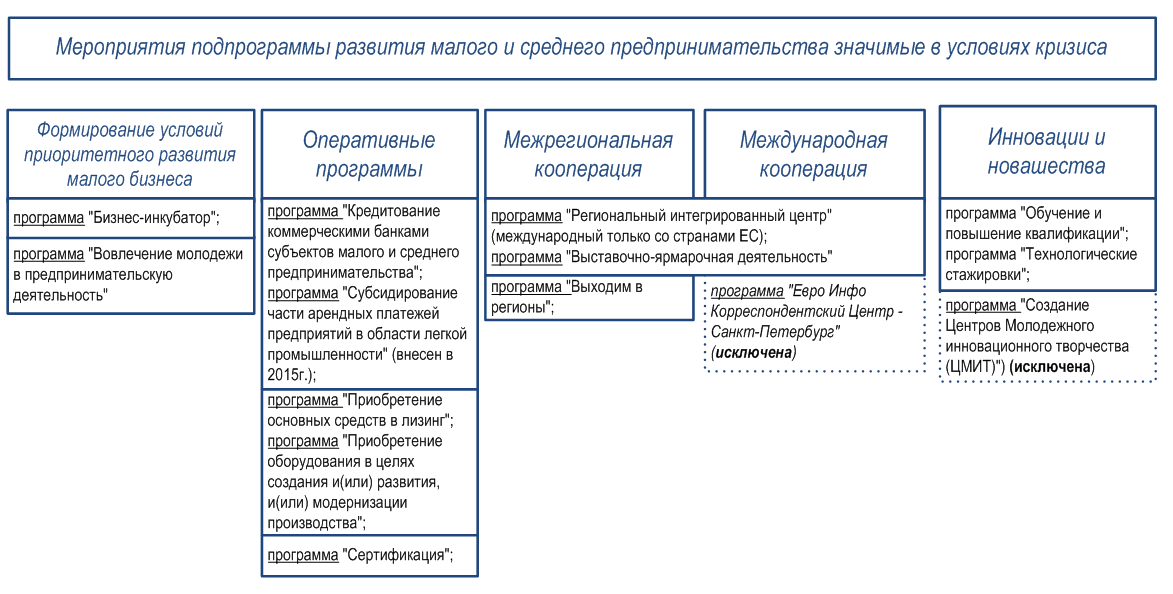 Тип предприятияЧисленность работающихГодовой оборот / балансовая стоимостьСредние51-250 сотрудниковдо €50 млн / до €43млнМалые10-50 сотрудниковдо €10 млн / до €10 млнМикропредприятиядо 10 сотрудниковдо €2млн / до €2млнМетодыФункцииМеханизмыАдминистративная поддержка (организационно-правовые методы)Формирование благоприятных условий для роста малого предпринимательства, в области конкуренции, развитие инноваций и безопасностиСовершенствование нормативно-правовой базы в области защиты предпринимательских прав и собственности;Запрет или ограничение ведомственных проверок предприятий;Законодательное ограничение доминирования на рынке для крупных предприятий;Либерализация уголовного законодательства в отношении предпринимателей;Выдача разрешений на уличную торговлю;Допуск к участию в конкурсах на получение гос. заказа;Прозрачное ценообразование и содействие формированию конкурентных цен для монополистов;Совершенствование налогового администрирования.Экономическая поддержка:- финансово-кредитныеПовышение доступности финансовых ресурсов для развития малого предпринимательстваСтимулирование банковского кредитования малого сектора экономики;Регулирование ставки рефинансирования ЦБ; Субсидирование кредитной ставки;- бюджетныеЦелевая финансовая поддержка малых предприятий, работающих в социально-значимых и инновационных направленияхВыдача субсидий предприятиям;Прямое финансирование деятельности;Налоговое кредитование и льготное налогообложениеИнституционная поддержкаРазвитие программ поддержки малого предпринимательства и повышение эффективности их реализацииОрганизация и координация работы субъектов поддержки малого предпринимательства (профильных министерств, ведомств, учреждений и организаций)Институционная поддержкаИнформационная, организационная, консультативная и образовательная поддержка малых предприятийСоздание, содействие, финансирование деятельности объектов поддержки в форме бизнес-центров, бизнес-школ, бизнес-инкубаторов, агентств поддержки малого бизнеса, учебно-деловых центров, фондов поддержки и пр., а также государственной корпорации по поддержке малого и среднего предпринимательств.Кризисный факторПричиныПричиныКризисный факторКризис 2008Кризис 2014Повышение внешнеполитической напряженности в отношении со странами – экономическими партнерами РоссииГрузия-РоссияУкраина-РоссияСнижение цен на нефтьПадение спроса на нефть вследствие мирового финансового кризиса, спровоцированного ипотечным кризисом в США.Спекулятивное давление на фоне напряженной политической обстановки;Рост предложения вследствие сланцевой революции.Прекращение притока капиталаМировой финансовый кризис.Введение комплекса санкций против РФ.Отток капиталаМировой финансовый кризис;Политическая напряженность ввиду конфликта с Грузией.Политическая напряженность, связанная с Украиной;Рост доходности финансовых инструментов на зарубежных рынках.2008-2009гг.2014-2015гг.Кризис ликвидностиКризис ликвидностиПадение валютного курса, обвал фондового рынка, сокращение доли финансового сектораКратное падение валютного курсаПерекредитованность и рост задолженности в предпринимательской средеПадение платежеспособного спроса в предпринимательской среде. Предприятия показали сальдированный убыток в обрабатывающих, транспортных отраслях, в сфере операций с недвижимостью и пр.Безработица и сокращение заработной платыСокращение заработной платы, уменьшение трудовой недели, рост безработицы, снижение доходов населения на протяжении 2-х лет привело к значительному повышению просроченной задолженности перед банкамиОтносительно быстрый выход из кризисной ситуации (восстановление экономического роста в течение года - полутора лет)Затяжной характер кризиса, отмечаются признаки стагнации экономики (долгосрочность негативной динамики основных показателей)Устойчивость и запас прочности в области кредитно-финансового сектора, значительные вливания со стороны государстваВысокая неопределенность (в отношении налогового, пенсионного законодательства, кредитно-финансового сектора, внешнеэкономической деятельности (санкции и ограничения), валютного риска.).Возможность привлечения зарубежного финансирования, высокие ставки по кредитованию российскими банкамиНедоступность зарубежных инвестиций и ограниченность кредитования российскими банкамиНаличие активно развивающихся международных связей в научно-образовательно и технологической сфереПовышение изолированности в области международного научного, образовательного и технологического обменаОтставание инновационного развитияУсиление отставания в области инноваций. Недостаток в уровне профессиональной подготовки трудовых ресурсовНаправленияМероприятия (в первоначальной версии документа)Предусмотренный бюджет (в начальной версии)Обеспечение деятельности бюджетных учрежденийсубсидирование гос. бюджет. учреждения «Центра развития и поддержки предпринимательства» в целях финансирования деятельности в области выполнения государственного задания(на иные цели)206,9млн.руб. (201,9)(8,5млн.руб.)Развитие кадрового потенциала предприятий малого и среднего бизнесапрограмма «Обучение и повышение квалификации»;программа «Технологические стажировки»;программа «Вовлечение молодежи в предпринимательскую деятельность»10,5млн.руб.32млн.руб. (36,5)29млн.руб. (26,0)Обеспечение доступа предприятий малого и среднего бизнеса к финансовым ресурсампрограмма «Приобретение основных средств в лизинг»;программа «Приобретение оборудования в целях создания и(или) развития, и(или) модернизации производства»;программа «Бизнес-инкубатор»;программа «Субсидирование затрат субъектов малого и среднего предпринимательства, осуществляющих деятельность в сфере ремесленничества и народных художественных промыслов»;программа «Кредитование коммерческими банками субъектов малого и среднего предпринимательства»;программа «Поддержка социального предпринимательства»:субсидии;проведение мероприятия;программа «Субсидирование затрат на создание и(или) развитие групп дневного времяпрепровождения детей дошкольного возраста»;программа «Субсидирование затрат предприятий в области образовательной деятельности по программам дошкольного образования, присмотру и уходу за детьми»;программа «Субсидирование части арендных платежей предприятий в области легкой промышленности» (данный пункт внесен в 2015г.);(программа «Создание Центров Молодежного инновационного творчества (ЦМИТ)»);(субсидирование некоммерческой организации «Фонд содействия развитию венчурных инвестиций в малые предприятия в научно-технической сфере Санкт-Петербурга»)330,8млн.руб. (348,5)доп. 81,4млн. федер. бюджета17,5млн.руб. (19,5)416,8млн.руб. (439,8)40,5млн.руб.337,3млн.руб. (331,5)47,5млн.руб. (51,0)13млн.руб. (14,0)55,5млн.руб.47,5млн.руб. (55,5)10,0млн.руб.(5,0млн.руб.)(1,0млн.руб.)НаправленияМероприятия (в первоначальной версии документа)Предусмотренный бюджет (в начальной версии)Усиление рыночных позиций предприятий малого и среднего бизнеса в рамках регионального, межрегионального и международного рынкапрограмма «Выходим в регионы»;программа «Сертификация»;(программа «Евро Инфо Корреспондентский Центр - Санкт-Петербург»)программа «Региональный интегрированный центр» (внесен в 2015г.);программа «Выставочно-ярмарочная деятельность» (внесен в 2015г.);11,5млн.руб. (12,5)33,7млн.руб. (35,7)(35,7млн.руб.)37,7млн.руб. 5,0млн.руб.Повышение общественной значимости малого и среднего предпринимательстваИмущественный взнос на осуществление деятельности некоммерческой организации «Фонд развития субъектов малого и среднего предпринимательства в Санкт-Петербурге»;проведение мероприятий по пропаганде и популяризации малого и среднего предпринимательства212,6млн.руб.7,7млн.руб. (8,7)Проведение анализа показателей развития малого и среднего предпринимательства, эффективности мер поддержки, прогноз развитияпроведение комплексного мониторинга деятельности субъектов малого и среднего предпринимательства в Санкт-Петербурге23,4млн.руб.Создание условий для развития конкурентной средыпроведение мониторинга состояния конкурентной среды;проведение мероприятий по повышению финансовой грамотности населения1,0млн.руб.14,5млн.руб. (15,0)Обеспечение доступа предприятий малого и среднего бизнеса к выкупу государственного имуществаСубсидирование возмещения затрат АО «Фонд имущества Санкт-Петербурга», обусловленных сопровождением продажи государственного имущества при реализации арендаторами преимущественного права (в первой редакции было предусмотрено также консультирование арендаторов, государственная регистрация прав)129,6млн.руб. (29,6)Меры по развитию малого и среднего предпринимательства(покупка немонтируемого оборудования для оснащения здания по адресу: Полюстровский пр., д. 61, литера А);Проектирование и реконструкция здания для размещения бизнес-инкубатора(99,1млн.руб.)25,1млн.руб.Итого2177,9млн.руб. (2142,6)ДостоинстваНедостаткиПреемственность программы: большинство мероприятий продолжают реализовыватьсяНедостаточность выделяемых в рамках бюджета программы средств для получения значимых результатов в области развития малого предпринимательстваШирокий спектр программ поддержки в важных социальных направлениях (занятость лиц с ограниченными возможностями, развитие дошколького образования)Исключение некоторых направлений поддержки из программы, в том числе ввиду экономического кризисаРеализация мер как по прямой (выделение субсидий), так и косвенной поддержке (обучение, информационное и консультативное сопровождение, пропаганда в области малого предпринимательства, Сокращение финансирования по большинству программ ввиду дефицита регионального бюджета и следовательно низкий уровень охвата представителей малого бизнеса программами поддержкиРазвитие направления комплексной поддержки малых предприятий в рамках деятельности «бизнес-инкубатора»Ограничительные условия участия в программах для предприятий малого бизнесаПеречень мерСтраныГарантии по кредитам МСПАвстрия, Бельгия, Канада, Чили, Колумбия, Чешская Республика, Дания, Эстония, Финляндия, Франция, Греция, Венгрия, Ирландия, Израиль, Италия, Япония, Корея, Мексика, Нидерланды, Норвегия, Португалия, Россия, Сербия, Словацкая Республика, Словения, Испания, Швейцария, Таиланд, Турция, Соединенное Королевство, Соединенные ШтатыСпециальные условия по гарантиям и кредитам для стартаповАвстрия, Канада, Чешская Республика, Дания, Эстония, Мексика, Нидерланды, Новая Зеландия, Сербия, Соединенное КоролевствоТоварные кредиты, государственные экспортные гарантииАвстрия, Бельгия, Канада, Колумбия, Чешская Республика, Дания, Эстония, Финляндия, Венгрия, Греция, Корея, Нидерланды, Новая Зеландия, Испания, ШвецияПрямое кредитование МСПАвстрия, Бельгия, Канада, Чили, Чешская Республика, Эстония, Финляндия, Франция, Греция, Венгрия, Ирландия, Израиль, Япония, Корея, Норвегия, Португалия, Сербия, Словацкая Республика, Словения, Испания, Швеция, Турция, Соединенное КоролевствоСубсидирование процентной ставки по кредитам МСПВенгрия, Португалия, Россия, Испания, Турция, Соединенное КоролевствоВенчурное финансирование, участие в капитале, финансирование при участии бизнес-ангеловАвстрия, Бельгия, Канада, Чили, Чешская Республика, Дания, Эстония, Финляндия, Франция, Греция, Венгрия, Ирландия, Израиль, Мексика, Нидерланды, Новая Зеландия, Норвегия, Португалия, Словацкая Республика, Испания, Швеция, Турция, Соединенное КоролевствоСпециализированные банки для поддержки МСПЧехия, Франция, Португалия, Россия, Соединенное КоролевствоКонсалтинговые услугиКолумбия, Чехия, Дания, Финляндия, Нидерланды, Новая Зеландия, ШвецияНалоговые отсрочки и льготыБельгия, Финляндия, Италия, Новая Зеландия, Норвегия, Испания, Швеция, ТурцияПосредничество в кредитованииБельгия, Франция, Ирландия, Новая Зеландия, ИспанияСтимулирование банков к кредитованию МСП, отрицательные ставки для банков по депозитам в ЦБИрландия, ДанияФакторыОтрицательные последствия для малого бизнесаМетоды государственной поддержкиРезультативность
в период кризисаРост системных рисковвозрастание рисков банкротстваснижение доли малого бизнеса в экономикеотслеживание системных рисков (мониторинг)предупреждение системных рисков (принятие оперативных и долгосрочных мер)позволяет предвидеть основные проблемыпозволяет нивелировать потенциальный урон экономикеРиски кредитованияснижение сроков кредитаповышение процентных ставоквыдача кредитов только под залогсокращение объема кредитных программ снижение доступа к кредитным ресурсампредоставление гарантий по кредитамльготное кредитованиекомпенсация роста процентной ставки по кредитампредоставление гарантий по кредитамрасширение дотаций, субсидий, помощи специальных фондов;позволяет оставить сроки кредитования на прежнем уровнепозволяет оставить ставку кредитования на прежнем уровнелибо делает ее повышение не значительнымпозволяет не требовать залоговых обеспеченийпозволяет существенно расширить объем кредитных ресурсов для малого бизнесаРиски налогообложенияувольнение сотрудниковзакрытие отдельных направлений деятельностивременный мораторий на отдельные налоговые платежи и взносыснижение налоговой нагрузкипредоставление налоговых льготснижает системные риски увеличения безработицыпозволяет реализовывать программы и проекты с низкой маржинальной прибыльюРиски взаимодействия и сотрудничествапотеря коммерческих контактов обязательное привлечение субъектов малого предпринимательства к участию в государственных заказахзаконодательное стимулирование взаимодействия между крупным и малым (средним) бизнесомпоощрение и консультативная поддержка в рамках выхода малого бизнеса на зарубежные рынкиУстановление альтернативных коммерческих контактовФакторыОтрицательные последствия для малого бизнесаМетоды государственной поддержкиРезультативность 
в период кризисаРиски снижения инновационности и закрытия новых проектов новые перспективные проекты с малой генерацией доходов закрываютсяинновационные внедрения прекращаютсяподдержка реализации инновационных проектов, предоставление льгот, материально-технического обеспечениябесплатная консультативная
помощь на этапах разработки новации и патентной защитысофинансирование программ переобучения и переквалификации работников для использования новых технологийувеличение количества реализовываемых проектов инновационной направленности расширение практики внедрения предприятиями инновацийРиски роста экономических препятствий в создании и реализации нового бизнесавысокие риски снижают интерес к открытию собственного бизнесапредоставление офисных помещений на безвозмездной основе на 1-3 года;финансовая поддержка на условиях софинансированияприемлемый уровень затрат на организацию собственного бизнесасофинансирование позволяет существенно снизить затраты на первоначальный капитал